АДМИНИСТРАЦИЯКРАСНОКАМСКОГО МУНИЦИПАЛЬНОГО РАЙОНАПЕРМСКОГО КРАЯПОСТАНОВЛЕНИЕ30.09.2016                                                                                                               № 573.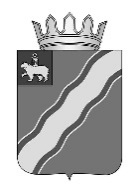 Об утверждении муниципальной программы «Совершенствование муниципального управления на 2017-2019 годы»В соответствии с Порядком разработки, формирования, реализации и оценки эффективности  муниципальных программ Краснокамского муниципального района, утвержденным постановлением администрации Краснокамского муниципального района от 05 мая 2014 г. № 604 (в редакции от 27.05.2016 №314), постановлением администрации Краснокамского муниципального района от 27 мая 2016 г. № 318 «Об утверждении Перечня муниципальных программ Краснокамского муниципального района на 2017 год и плановый период 2018-2019 годы» администрация Краснокамского муниципального района  ПОСТАНОВЛЯЕТ:1.	Утвердить прилагаемую муниципальную программу «Совершенствование муниципального управления на 2017-2019 годы».2.	Постановление подлежит опубликованию в специальном выпуске «Официальные материалы органов местного самоуправления Краснокамского муниципального района» газеты «Краснокамская звезда».3.      Контроль за исполнением постановления возложить на управляющего делами администрации Краснокамского муниципального района И.А.Шилоносову.Глава Краснокамскогомуниципального района - главаадминистрации Краснокамскогомуниципального района                                                             Ю.Ю.КрестьянниковЖернакова О.С.4-49-01УТВЕРЖДЕНАпостановлением администрации Краснокамского муниципального районаот 30.09.2016 № 573Муниципальная программа «Совершенствование муниципального управления на 2017-2019 годы»ПАСПОРТ муниципальной программыl .  Характеристика текущего состояния  сферы муниципального управления в органах местного самоуправления Краснокамского муниципального района, основные показатели  и анализ  социальных, финансово-экономических и прочих  рисков реализации программыВ настоящее время перед органами местного самоуправления стоят неотложные задачи по совершенствованию муниципальной службы, развитию кадрового потенциала в системе муниципального управления, совершенствованию деятельности органов местного самоуправления, усилению антикоррупционной профилактики, осуществлению мероприятий, нацеленных на минимизацию последствий коррупции, повышению качества и доступности муниципальных услуг, снижению административных барьеров. Повышение эффективности деятельности органов местного самоуправлении должно быть направлено на создание предпосылок, условий для устойчивых темпов экономического роста, повышения уровня жизни населения, прекращения избыточного правового регулирования, повышения обоснованности расходования бюджетных средств. Эти задачи невозможно решить без модернизации существующей системы муниципального управления. Возросшее за последнее десятилетие значение местного самоуправления в обеспечении интересов населения диктует потребность в квалифицированных муниципальных служащих. Отсутствие необходимых знаний и профессиональных навыков приводит к низкому качеству управленческих решений и, как следствие, к потере авторитета органов местного самоуправления в глазах населения, поэтому формирование единой системы обучения кадров, внедрение эффективных методов подбора квалифицированных кадров, разработка единой системы мотивации муниципальных служащих, а также пересмотр показателей эффективности деятельности муниципальных служащих является одним из инструментов повышения эффективности муниципального управления. К настоящему времени определены новые подходы к формированию кадрового состава муниципальной службы, конкретизированы квалификационные требования к муниципальным служащим, предусмотрено участие независимых экспертов в аттестационных, конкурсных комиссиях и в комиссиях по соблюдению законодательства по вопросам муниципальной службы. Вместе с тем, недостаточная открытость муниципальной службы, низкая организационная составляющая в вопросах муниципальной службы способствуют проявлениям бюрократизма и коррупции. От того, насколько результативно действуют органы местного самоуправления, также во многом зависит доверие населения к власти в целом. 	Важным фактором в совершенствовании системы муниципального управления является наличие современного программного обеспечения и оборудования, поэтому необходимо планомерно производить его замену и модернизацию. Для развития системы информационных технологий важно иметь единое информационное пространство. Данная проблема решается созданием и поддержкой развитой структурированной сетью муниципального образования, наличием доступа муниципальных служащих к сети интернет, наличием корпоративных сетей с вышестоящими  организациями. Реализация Программы должна способствовать формированию эффективной системы управления муниципальной службой, получению муниципальными служащими профессиональных знаний и навыков, позволяющих им эффективно исполнять должностные обязанности, созданию здоровых и безопасных условий труда на рабочих местах. Гражданским обществом к муниципальной службе предъявляются значительно возросшие требования, при этом оценка профессиональной служебной деятельности муниципальных служащих слабо увязана с тем, насколько качественно оказываются в органах местного самоуправления услуги гражданам и организациям.  Приоритеты и цели муниципальной политики в сфере муниципального управления, цели и задачи программы		2.1. Приоритетом муниципальной политики в сфере муниципального управления   являются:повышение эффективности системы муниципального управления;		повышение эффективности от внедрения информационных технологий - повышение надежности хранения данных, скорость их обработки, создание условий для перехода на электронный документооборот.Цель Программы - совершенствование и повышение эффективности муниципальной службы в органах местного самоуправления Краснокамского муниципального районаДля достижения данной цели поставлены следующие задачи:Компетентностное обеспечение исполнения своих полномочий муниципальными служащими органов местного самоуправления Краснокамского муниципального района, а также лицами, замещающими муниципальные должности.Повышение эффективности муниципального управления посредствам внедрения современныхинформационных технологий.	lll. Прогноз конечных результатов программы          В ходе реализации мероприятий  Программы «Совершенствование муниципального управления на 2017-2019 годы» будут достигнуты следующие результаты:1. Усовершенствована нормативная правовая база по вопросам муниципальной службы вКраснокамском муниципальном районе.2. Созданы условия для формирования высокопрофессионального кадрового состава органов местного самоуправления при обеспечении оптимального баланса его стабильности, сменяемости и развития.3. Обеспечена организация и регламентация профессиональной деятельности, включая вопросы финансирования муниципальной службы, обеспечивающие эффективное использование кадрового состава органов местного самоуправления.4. Организована профилактика коррупционных и иных правонарушений на муниципальной службе.5. Заменено 61% старой компьютерной и организационной техники на новую.	lV. Сроки реализации программы в целом, этапы и сроки реализации  с указанием промежуточных показателей         Срок реализации Программы рассчитан на период с 2017 по 2019 годы. Этапы реализации Программы не выделяются.V. Перечень основных мероприятий (ведомственных целевыхпрограмм) и  мероприятий программы с указанием сроков их реализации и ожидаемых результатов Программа включает в себя две подпрограммы. Перечень мероприятий представлен в приложении 1 к Программе.Vl. Основные меры правового регулирования в сфере муниципального управления в органах местного самоуправления Краснокамского муниципального района, направленные на достижение цели и (или) конечных результатов программы, с обоснованием основных положений и сроков принятия необходимых нормативных правовых актовОсновные меры правового регулирования, необходимые для реализации мероприятий подпрограмм и направленные на достижение целей и конечных результатов муниципальной программы, с обоснованием основных положений и сроков принятия необходимых нормативных правовых актов, отражены в соответствующих разделах подпрограмм настоящей Программы.Vll. Перечень и краткое описание подпрограмм       7.1.Подпрограмма «Развитие муниципальной службы вКраснокамском муниципальном районе» направлена на формирование у муниципальных служащих необходимых профессиональных знаний, умений и навыков, позволяющих им эффективно исполнять должностные обязанности, способствовать решению проблем, возникающих в сфере муниципальной службы в Краснокамского муниципальном районе. Основные направления подпрограммы: совершенствование  и  развитие  нормативной  правовой  базы; формирование высокопрофессионального кадрового состава органов местного самоуправления Краснокамского муниципального района; организация и регламентация профессиональной  деятельности, включая вопросы финансирования муниципальной службы, обеспечивающие эффективное использование кадрового состава органов местного самоуправления Краснокамского муниципального района; профилактика коррупционных и иных правонарушений на муниципальной службе.Управление реализацией подпрограммы «Развитие муниципальной службы вКраснокамском муниципальном районе» осуществляется координатором подпрограммы Отделом по общим вопросам, муниципальной службе и кадрам администрации Краснокамского муниципального района.Описание подпрограммы представлено в приложении 2 к Программе.7.2. Подпрограмма «Внедрение современных информационных технологий в сфере муниципального управления» направлена на повышение эффективности от внедрения информационных технологий - повышение надежности хранения данных, скорость их обработки, создание условий для перехода на электронный документооборот.Основное направление подпрограммы -обновление парка компьютерной и организационной техники.Управление реализацией подпрограммы «Внедрение современных информационных технологий в сфере муниципального управления» осуществляется координатором подпрограммы Отделом информационных технологий администрации Краснокамского муниципального района.  Описание подпрограммы представлено в приложении 3 к Программе.Vlll. Перечень целевых показателей с расшифровкой плановых значений по годам ее реализации, а также сведения о взаимосвязи мероприятий и результатов их выполнения с конечными целевыми показателями программыIX. Ресурсное обеспечение ПрограммыРесурсное обеспечение Программы предусмотрено за счет средств местного бюджета Краснокамского муниципального района. Предполагаемый общий объем необходимых средств на проведение работ в рамках Программы6289,4тыс. рублей.Финансовое обеспечение реализации муниципальной программы«Совершенствование муниципального управления на 2016-2019 годы» за счет средств бюджета Краснокамского муниципального района  согласно приложению 4 к Программе.X. Методы оценки эффективности программы         Методика оценки эффективности программы соответствует порядку, изложенному в постановлении администрации Краснокамского муниципального района  от 05 мая 2014 г. № 604 «Об утверждении Порядка принятия решения о разработке, формировании, реализации и оценки эффективности муниципальных программ Краснокамского муниципального района» ( в редакции от 27.05.2016 №314) .  Переченьосновных мероприятий муниципальной программы«Совершенствование муниципального управления на 2017-2019 годы»Приложение 2к муниципальной программе  «Совершенствование муниципальногоуправления на 2017-2019 годы»Подпрограмма 1 «Развитие муниципальной службы в Краснокамском муниципальном районе»Паспорт  подпрограммыХарактеристика текущего состояния, основные показатели и анализ социальных, финансово-экономических и прочих рисков реализации подпрограммыПодпрограмма разработана в соответствии со статьей 35 Федерального закона "О муниципальной службе в Российской Федерации", согласно которой развитие муниципальной службы обеспечивается программами развития муниципальной службы, финансируемыми за счет средств местных бюджетов. В Краснокамском муниципальном районе сложилась определенная система и накоплен опыт управления муниципальной службой, позволяющие создать условия для оптимального организационно-правового обеспечения муниципальной службы Краснокамского муниципального района (далее - Муниципальная служба), взаимодействия органов местного самоуправления Краснокамского муниципального района (далее -  Органы местного самоуправления) со структурами гражданского общества, координации деятельности органов местного самоуправления по вопросам поступления на муниципальную службу, прохождения и прекращения муниципальной службы, а также профессионального развития муниципальных  служащих Краснокамского муниципального района  (далее - Муниципальные  служащие). В течение последних трех лет осуществлен ряд мероприятий, направленных на создание и совершенствование правовых, организационных, финансовых основ муниципальной службы и системы управления ею, формирование высокопрофессионального кадрового состава муниципальной службы.После вступления в силу Федерального закона "О муниципальной службе в Российской Федерации»" (далее - Федеральный закон) в Краснокамском муниципальном районе  была начата работа по повышению эффективности муниципальной  службы, оптимизации затрат на ее развитие, внедрению новых методов планирования, финансирования, стимулирования и оценки деятельности муниципальных служащих, обеспечению открытости муниципальной  службы для населения, созданию оптимальных материально-технических условий для ее эффективного функционирования.В настоящее время в соответствии с федеральным и краевым законодательством  вКраснокамском муниципальном районе приняты основные правовые акты, регулирующие вопросы муниципальной службы: - решение Краснокамской Думы от 22.06.2005 №77 «Об Уставе Краснокамского муниципального района»;- решение Земского Собрания  Краснокамского муниципального района от 29.04.2010 №42 «Об утверждении Реестра должностей муниципальной службы вКраснокамском муниципальном районе»;	- постановление администрации Краснокамского муниципального района от 03.09.2010 № 224 «Об утверждении Порядка ведения реестра муниципальных служащих в администрации Краснокамского муниципального района»;	- постановление главы  Краснокамского муниципального района от 04.08.2009 № 282 «Об утверждении Квалификационных требований по муниципальным должностям муниципальной службы в Краснокамском муниципальном районе»;		- постановление администрации г.Краснокамска от 19.11.2004 № 374 «Об утверждении Положения о проведении квалификационного экзамена муниципальных служащих Краснокамского муниципального образования»;	- решение Земского собрания Краснокамского муниципального района от 28.08.2009 №96 «Об утверждении Положения об условиях оплаты труда муниципальных служащих органов местного самоуправления Краснокамского муниципального района»;- постановление главы Краснокамского муниципального района от 10.03.2009 № 63 «Об утверждении Положения о проведении аттестации муниципальных служащих Краснокамского муниципального района»;- постановление администрации Краснокамского муниципального района от 08.08.2013 № 1338 «Об утверждении Положения о порядке организации и проведения профессиональной подготовки, переподготовки и повышения квалификации муниципальных служащих администрации Краснокамского муниципального района и отраслевых (функциональных) органов администрации Краснокамского муниципального района»;	- постановление администрации Краснокамского муниципального района от 20 ноября 2012 г. № 1855 «Об утверждении Почетной грамоты и Благодарственного письма главы Краснокамского муниципального района»;		- постановление главы Краснокамского муниципального района от 14.11.2006 № 375.1 «Об утверждении Положения о порядке формирования и подготовки муниципального резерва кадров муниципальных служащих  Краснокамского муниципального района»;- постановление администрации Краснокамского муниципального района 06.12.2011 № 1291 «Об утверждении Положения о муниципальном резерве управленческих кадров в администрации Краснокамского муниципального района»;	- решение Земского собрания Краснокамского муниципального района от 30.10.2013 № 117 «Об утверждении Положения об условиях установления пенсии выслугу лет, порядка обращения за ней и ее выплаты лицам, замещавшим муниципальные должности муниципальной службы (должности муниципальной службы)  в органах местного самоуправления Краснокамского муниципального района»;	- решение Земского собрания Краснокамского муниципального района от 29.04.2010 № 56 «Об утверждении Положения об условиях предоставления права на пенсию за выслугу лет лицам, замещавшим должности муниципальной службы в органах местного самоуправления Краснокамского муниципального района»;	- постановление администрации Краснокамского муниципального района от 24.05.2013 № 816 «Об утверждении Положения о комиссии по включению в стаж муниципальной службы периодов работы в должностях руководителей и специалистов на предприятиях, в учреждениях и организациях, опыт и знание работы в которых необходимы муниципальным служащим для исполнения обязанностей по замещаемой должности муниципальной службы»;	- решение Земского собрания Краснокамского муниципального района от 27.09.2007 № 133 «Об утверждении Положения о порядке и условиях проведения конкурса на замещение вакантной муниципальной должности муниципальной службы в Краснокамском муниципальном районе»;- постановление администрации Краснокамского муниципального района от  17.07.2014  № 934 «Об утверждении Положения о комиссии по соблюдению требований к служебному поведению муниципальных служащих администрации Краснокамского муниципального района и отраслевых (функциональных) органов администрации Краснокамского муниципального района и урегулированию конфликта интересов»;	- постановление главы Краснокамского муниципального района от 28.02.2014 № 227 « Об утверждении Перечня должностей муниципальной службы в органах местного самоуправления Краснокамского муниципального района, при назначении на которые граждане и при замещении которых муниципальные служащие администрации Краснокамского муниципального района обязаны предоставлять сведения о своих доходах, об имуществе и обязательствах имущественного характера, а также сведения о доходах, об имуществе и обязательствах имущественного характера своих супруги (супруга) и несовершеннолетних детей»;- постановление администрации Краснокамского муниципального района от 11.04.2014 № 526 «Об утверждении Положения о порядке и размерах возмещения расходов муниципальным служащим администрации Краснокамского муниципального района и отраслевых (функциональных) органов администрации Краснокамского муниципального района, связанных со служебными командировками»;	- постановление администрации Краснокамского муниципального района от 19.08.2011 № 690 «Об утверждении Порядка проведения антикоррупционной экспертизы нормативных правовых актов и проектов нормативных правовых актов администрации Краснокамского муниципального района»;- постановлением администрации Краснокамского муниципального района от 31.03.2016 № 165 «Об утверждении Порядка уведомления представителя нанимателя муниципальными служащими администрации Краснокамского муниципального района и отраслевых (функциональных) органов администрации Краснокамского муниципального района о фактах обращения в целях склонения к совершению коррупционных правонарушений»;	- постановление  администрации Краснокамского муниципального района от 07.07.2015 № 666 «Об утверждении Положения о проверке достоверности и полноты сведений, представляемых гражданами, претендующими на замещение должностей муниципальной службы, и муниципальными служащими администрации Краснокамского муниципального района»;- постановление администрации Краснокамского муниципального района от 21.03.2011 № 62 «Об утверждении Положения о представлении гражданами, претендующими на замещение должностей муниципальной службы в администрации Краснокамского муниципального района, и муниципальными служащими администрации Краснокамского муниципального района сведений о доходах, об имуществе и обязательствах имущественного характера супруги (супруга) и несовершеннолетних детей»;- решение Земского собрания Краснокамского муниципального района от 31.01.2011 № 41 «Об утверждении Кодекса этики и служебного поведения муниципальных служащих Краснокамского муниципального района»;- постановление администрации Краснокамского муниципального района от 28.05.2013 № 831 «Об утверждении Порядка сдачи, оценки и выкупа подарков, полученных в связи с официальными мероприятиями; - постановление администрации Краснокамского муниципального района от  14.03.2012 № 243 «О создании Межведомственного совета по противодействию коррупции при главе Краснокамского муниципального района  - главе администрации Краснокамского муниципального района»;- постановление администрации Краснокамского муниципального района от 21.03.2014 № 360 программа «Противодействие коррупции в Краснокамском муниципальном районе на 2014-2016 годы»;- постановление администрации Краснокамского муниципального района от 07.05.2013 №748 «Об утверждении Порядка уведомления гражданином, замещавшим должность муниципальной службы, комиссии по соблюдению требований к служебному поведению муниципальных служащих администрации Краснокамского муниципального района и отраслевых (функциональных) органов администрации Краснокамского муниципального района и урегулированию конфликта интересов, если в течение двух лет после увольнения с муниципальной службы гражданин замещает на условиях трудового договора должности в организации и (или) выполняет в данной организации работы (оказывает данной организации услуги) в течение месяца стоимостью более ста тысяч рублей на условиях гражданско-правового договора (гражданско-правовых договоров), если отдельные функции муниципального (административного) управления данной организации входили в должностные (служебные) обязанности муниципального служащего; - постановление администрации Краснокамского муниципального района от  06.03.2013 № 402 «О представлении гражданином, замещающим должность главы Краснокамского муниципального района – главы администрации Краснокамского муниципального района, сведений о доходах, об имуществе и обязательствах имущественного характера- постановление администрации Краснокамского муниципального района от  28.06.2016 № 365 «Об утверждении Порядка размещения в информационно-телекоммуникационной сети интернет на официальном сайте Краснокамского муниципального района и предоставления для опубликования средствам массовой информации сведений о доходах, об имуществе и обязательствах имущественного характера муниципальных служащих органов местного самоуправления Краснокамского муниципального района, а также сведений о доходах, имуществе и обязательствах имущественного характера своих супруга (супруги) и несовершеннолетних детей».Все принятые правовые  акты полностью соответствуют требованиям федерального законодательства.Однако развитие федерального законодательства в области муниципальной службы Российской Федерации диктует необходимость постоянного совершенствования нормативной правовой базы Краснокамского муниципального района в части, касающейся внесения изменений в действующие нормативные правовые акты и принятия новых нормативных правовых актов.Наряду с реализацией мероприятий по созданию и совершенствованию нормативной базы  важным результатом развития муниципальной службы явилось применение  органами местного самоуправления механизмов, процедур и институтов, связанных с прохождением муниципальной службы, которые ранее не были предусмотрены, например работа комиссий по соблюдению требований к служебному поведению муниципальных служащих и урегулированию конфликта интересов. Такая комиссия создана постановлением администрации Краснокамского муниципального района от  17.07.2014  № 934 «Об утверждении Положения о комиссии по соблюдению требований к служебному поведению муниципальных служащих администрации Краснокамского муниципального района и отраслевых (функциональных) органов администрации Краснокамского муниципального района и урегулированию конфликта интересов».Оценка соответствия муниципальных служащих района замещаемым должностям муниципальной службы района осуществляется на основании постановления главы Краснокамского муниципального района от 10.03.2009 № 63 «Об утверждении Положения о проведении аттестации муниципальных служащих Краснокамского муниципального района».Решением Земского собрания Краснокамского муниципального района от 28.08.2009 №96 «Об утверждении Положения об условиях оплаты труда муниципальных служащих органов местного самоуправления Краснокамского муниципального района» установлены размеры должностных окладов и надбавок за квалификационный разряд, утверждены порядок установления муниципальным служащим ежемесячной надбавки к должностному окладу за особые  условия муниципальной службы, порядок выплаты муниципальным служащим премий за выполнение особо важных и сложных заданий, порядок оценки деятельности муниципальных служащих для выплаты ежемесячного  денежного поощрения, основанной на достижении показателей результативности  профессиональной служебной деятельности, положение о единовременной  выплате при предоставлении ежегодного оплачиваемого отпуска и материальной помощи муниципальным служащим.Вместе с тем, сложившееся состояние муниципальной службы  в Краснокамском  муниципальном районе, как и в  Пермском крае в целом, характеризуется наличием ряда проблем, противоречий и негативных тенденций, которые связаны между собой и не могут быть решены в отдельности.Существующая разница в размерах оплаты труда между работниками негосударственного сектора экономики и муниципальными служащими, замещающими соотносимые должности, затрудняет привлечение на муниципальную службу  квалифицированных специалистов и руководителей, приводит к оттоку муниципальных служащих в негосударственный сектор экономики, что снижает эффективность деятельности органов местного самоуправления, ухудшает профессиональный и половозрастной состав муниципальных  служащих.Общая численность муниципальных служащих в администрации Краснокамского муниципального района по состоянию на  начало второго полугодия 2016 года  составляла 137 человек. В  распределении по возрасту состав муниципальных служащих выглядит следующим образом:до 30 лет –  25 человек или  18,3 процента;  от 31 до 40 лет -  42 человека  или   30,7 процентов;  от41 до 50 лет – 40 человек или  29,1 процента;от 51 до 60 лет – 25 человек или 18,2 процента;от 61 и старше – 5 человек или 3,7 процента.В составе муниципальных служащих в основном преобладают женщины – 118человек  или86,1 процентов, мужчин 19 человек или  13,9 процентов.В распределении по стажу муниципальной службы состав муниципальных служащих выглядит следующим образом:до 1 года -  8 человек, или    5,8 процентов служащих,от 1 года до 5  лет-    32 человека, или    23,3 процента служащих,от 5 лет до 10 лет –    27 человек, или   19,8 процентов служащих,от 10 лет до 15 лет –    21  человек, или  15,3 процента служащих,свыше 15 лет  –    49  человек, или   35,8 процентов служащих.Образовательный уровень  муниципальных служащих:   126 чел., или  92%,   имеют высшее профессиональное образование, 11 человек среднее профессиональное или 8%.Необходимо создать достаточные механизмы развития мотивации муниципальных служащих к добросовестной и эффективной работе. При этом необходим единый системный подход к разработке и внедрению элементов стимулирования  муниципальных служащих к исполнению должностных обязанностей на высоком профессиональном уровне.На муниципальной службе недостаточно используются механизмы назначения на вакантные должности из кадрового резерва и привлечения молодых специалистов. В настоящее время одной из проблем формирования кадрового резерва является недостаточная привлекательность муниципальной службы. Представляется целесообразной подготовка и реализация мероприятий, направленных на обеспечение повышения престижа муниципальной службы.Подготовка кадров для органов местного самоуправления является одним из инструментов повышения эффективности муниципального управления. Отсутствие необходимых знаний и профессиональных навыков муниципальных служащих приводит к низкому качеству управленческих решений и, как следствие, к потере авторитета органов местного самоуправления у населения. В соответствии с действующим законодательством профессиональная подготовка муниципальных служащих, их переподготовка, повышение квалификации и стажировка в соответствии с программами профессионального развития муниципальных служащих является одним из приоритетных направлений формирования кадрового состава муниципальной службы. В связи с этим особое значение имеет отлаженная система профессиональной подготовки и повышения квалификации муниципальных служащих по соответствующим специальностям и направлениям. Таблица 1. Сведения о дополнительном профессиональном образовании муниципальных служащих администрации Краснокамского муниципального района, отраслевых (функциональных) органов администрации района, Земского Собрания Краснокамского муниципального района за 2012 - 2014 годыВ современных условиях этого недостаточно. Качество профессионального обучения муниципальных служащих в недостаточной степени отвечает потребностям развития муниципальной службы.Необходимо продолжение данной работы в течение всего периода реализации Программы на базе ведущих высших учебных заведений края.Таким образом, в целях повышения результативности деятельности муниципальных служащих  Краснокамского муниципального района необходимо сформировать единую систему профессионального обучения, повышения квалификации и переподготовки кадров для местного самоуправления. Это позволит обеспечить стабильно высокий уровень качества подготовки, переподготовки и повышения квалификации муниципальных служащих за счет привлечения к процессу обучения высококвалифицированных представителей научного сообщества, а также муниципальных служащих и руководителей органов местного самоуправления, имеющих большой опыт работы в данных органах.Реализация подпрограммы должна способствовать формированию у муниципальных служащих необходимых профессиональных знаний, умений и навыков, позволяющих им эффективно исполнять должностные обязанности.III. Приоритеты и цели муниципальной политики в сфере развития муниципальной службы органов местного самоуправления Краснокамского муниципального района, основные цели и задачи  подпрограммыУспешность развития системы муниципальной службы зависит от разработки и реализации мероприятий, направленных на модернизацию муниципальной службы как единой системы, а также на практическое применение новых технологий муниципального управления. Современная муниципальная служба должна быть открытой, конкурентоспособной и престижной, ориентированной на результативную деятельность муниципальных служащих по обеспечению исполнения полномочий органов местного самоуправления Краснокамского муниципального района, должна активно взаимодействовать с институтами гражданского общества.Целью подпрограммы является компетентностное обеспечение исполнения своих полномочий муниципальных служащих органов местного самоуправления Краснокамского муниципального района, а также лицами, замещающими муниципальные должности.Для достижения поставленной цели необходимо выполнение следующих задач:1. Совершенствование  и  развитие  нормативной  правовой  базы.2. Формирование высокопрофессионального кадрового состава органов местного самоуправления Краснокамского муниципального района.3. Организация и регламентация профессиональной  деятельности, включая вопросы финансирования муниципальной службы, обеспечивающие эффективное использование кадрового состава органов местного самоуправления Краснокамского муниципального района.4. Профилактика коррупционных и иных правонарушений на муниципальной службе.Подпрограмма носит среднесрочный характер и реализуется в 2017 – 2019 годах.Подпрограмма не имеет строгой разбивки на этапы, мероприятия реализуются в течение всего периода реализации подпрограммы.Подпрограммные мероприятия запланированы по следующим приоритетным направлениям:1. Совершенствование  и  развитие  нормативной  правовой  базы муниципальной службы.2. Формирование высокопрофессионального кадрового состава органов местного самоуправления Краснокамского муниципального района.3. Организация и регламентация профессиональной  деятельности, включая вопросы финансирования муниципальной службы, обеспечивающие эффективное использование кадрового состава органов местного самоуправления Краснокамского муниципального района.4. Профилактика коррупционных и иных правонарушений на муниципальной службе.Выполнение отдельных мероприятий подпрограммы будет осуществляться посредством заключения муниципальных контрактов (договоров, соглашений) между Исполнителем подпрограммы и научными, образовательными и иными организациями.IV. Прогноз конечных результатов подпрограммыРеализация мероприятий подпрограммы позволит достичь следующих результатов:1. Усовершенствована нормативная правовая база по вопросам муниципальной службы в Краснокамском муниципальном районе.2. Созданы условия для формирования высокопрофессионального кадрового состава органов местного самоуправления при обеспечении оптимального баланса его стабильности, сменяемости и развития.3. Обеспечена организация и регламентация профессиональной деятельности, включая вопросы финансирования муниципальной службы, обеспечивающие эффективное использование кадрового состава органов местного самоуправления.4. Организована профилактика коррупционных и иных правонарушений на муниципальной службе.V. Этапы и сроки реализации подпрограммыПодпрограмма рассчитана на период  с 2017 по 2019 год.Подпрограмма не имеет строгой разбивки на этапы, мероприятия реализуются в течение всего периода реализации подпрограммы.VI. Перечень основных мероприятий подпрограммы с указанием сроков их реализации и ожидаемых результатовVII. Основные меры правового регулирования в соответствующей сфере,направленные на достижение целей и (или) конечных результатов подпрограммы, с обоснованием основных положений и сроков принятия необходимых нормативных правых актов             Основные меры правого регулирования, направленные на достижение целей и (или)  конечных результатов подпрограммы, с обоснованием основных положений и сроков принятия необходимых нормативных правых актов.Перечень целевых показателей с расшифровкой плановых значенийпо годам ее реализации, а также сведения о взаимосвязи мероприятий и результатов их выполнения с конечными целевыми показателями подпрограммы «Развитие муниципальной службы вКраснокамском муниципальном районе»IX. Ресурсное обеспечение подпрограммыРесурсное обеспечение подпрограммы предусмотрено за счет средств бюджета Краснокамского муниципального района.Финансовое обеспечение подпрограммы изложено в Приложении 4 к Программе.X. Методика оценки эффективности подпрограммыОценка эффективности реализации подпрограммы производится ежегодно и обеспечивает мониторинг результатов реализации подпрограммы с целью уточнения степени решения задач и выполнения мероприятий подпрограммы.Для оценки эффективности реализации подпрограммы используются показатели эффективности, которые отражают выполнение мероприятий подпрограммы.Оценка эффективности реализации подпрограммы производится путем сравнения фактически достигнутых показателей за соответствующий год с утвержденными значениями показателей.Приложение 3к муниципальной программе «Совершенствование муниципального управления на 2017-2019 годы»Подпрограмма 2 «Внедрение современных информационных технологий в сфере муниципального управления»I .Паспорт  подпрограммыХарактеристика текущего состояния, основные показатели и анализ социальных, финансово-экономических и прочих рисков реализации подпрограммыВ системе муниципального управления информационные технологии выполняют задачи по обеспечению ввода, хранения и обработки информационных потоков, документов, защиту информации. Для выполнения этих задач важным является надежность хранения, скорость обработки информации, надежная защищенность информации.Для выполнения этих задач используются различные программно-аппаратные средства. В структуре муниципального управления каждый муниципальный служащий использует эти средства в своей работе, поэтому важным является бесперебойная работа программно-аппаратных средств. Бесперебойная работа этих средств обеспечивается своевременным ремонтом и обновлением оборудования.Важным фактором в эффективном внедрении современных технологий в муниципальное управлении является наличие современного программного обеспечения и оборудования, поэтому необходимо планомерно производить его замену и модернизацию.Российское законодательство каждый год ставит новые задачи, непосредственно связанные с решением технически сложных вопросов в сфере информационных технологий (Федеральная целевая программа «Электронная Россия», Федеральный закон 210-ФЗ «Об организации предоставления государственных и муниципальных услуг» и т.д.). Это также является обоснованием для внедрения новой современной компьютерной и организационной техники в системе муниципального управления.  III. Приоритеты и цели муниципальной политики в сфере внедрения современных информационных технологий, цели и задачи подпрограммы3.1.	 Приоритетом муниципальной политики  является повышение эффективности от внедрения информационных технологий - повышение надежности хранения данных, скорость их обработки, создание условий для перехода на электронный документооборот.3.2.	 Достижение данных целей возможно через решение следующей задачи -обеспечение бесперебойного функционирования персональных компьютеров и печатающих устройств к ним, устройств копирования и размножения документов, сетевого оборудования локальных вычислительных сетей, медиа оборудования.3.3.	 Эффективность достигнутых целей и решенных задач будет проверена через достижение следующего планируемого показателя Подпрограммы - доля новой компьютерной и организационной техники.IV. Прогноз конечных результатов подпрограммыВ области информационных технологий сложно производить прогноз конечных результатов. Эта система может быстро изменяться, даже менять направление развития. Но основополагающие позиции нужно прогнозировать.Основополагающие задачи, которые планируется достичь этой подпрограммой - это улучшение качества эксплуатации программно-аппаратных средств, надежности и бесперебойности их работы, надежности хранения и защиты информации, увеличение скорости обработки документов. V. Этапы и сроки реализации подпрограммыСроки реализации Подпрограммы: 2017 - 2019 годы, разделение Подпрограммы на этапы не предполагается.VI. Перечень основных мероприятий подпрограммы с указанием сроков их реализации и ожидаемых результатовVII. Основные меры правового регулирования в соответствующей сфере,направленные на достижение целей и (или) конечных результатов подпрограммы, с обоснованием основных положений и сроков принятия необходимых нормативных правых актовМеры государственного и правового регулирования в сфере внедрения современных информационных технологий не применяются.Перечень целевых показателей с расшифровкой плановых значенийпо годам ее реализации, а также сведения о взаимосвязи мероприятий и результатов их выполнения с конечными целевыми показателями подпрограммы «Внедрение современных информационных технологий в сфере муниципального управления»IX. Финансовое обеспечение реализации подпрограммыРесурсное обеспечение подпрограммы предусмотрено за счет средств бюджета Краснокамского муниципального района.Финансовое обеспечение подпрограммы изложено в Приложении 4  Программе.X. Методика оценки эффективности подпрограммыОценка эффективности реализации подпрограммы производится ежегодно и обеспечивает мониторинг результатов реализации подпрограммы с целью уточнения степени решения задач и выполнения мероприятий подпрограммы.Для оценки эффективности реализации подпрограммы используются показатели эффективности, которые отражают выполнение мероприятий подпрограммы.Оценка эффективности реализации подпрограммы производится путем сравнения фактически достигнутых показателей за соответствующий год с утвержденными значениями показателей.Приложение 4к муниципальной программе«Совершенствование муниципального управления на 2017-2019 годы»Наименование программыНаименование программы«Совершенствование муниципального управления на 2017-2019 годы» (далее – Программа)«Совершенствование муниципального управления на 2017-2019 годы» (далее – Программа)«Совершенствование муниципального управления на 2017-2019 годы» (далее – Программа)«Совершенствование муниципального управления на 2017-2019 годы» (далее – Программа)«Совершенствование муниципального управления на 2017-2019 годы» (далее – Программа)«Совершенствование муниципального управления на 2017-2019 годы» (далее – Программа)«Совершенствование муниципального управления на 2017-2019 годы» (далее – Программа)Ответственный исполнитель программыОтветственный исполнитель программыОтдел по общим вопросам, муниципальной службе и кадрам администрации Краснокамского муниципального районаОтдел по общим вопросам, муниципальной службе и кадрам администрации Краснокамского муниципального районаОтдел по общим вопросам, муниципальной службе и кадрам администрации Краснокамского муниципального районаОтдел по общим вопросам, муниципальной службе и кадрам администрации Краснокамского муниципального районаОтдел по общим вопросам, муниципальной службе и кадрам администрации Краснокамского муниципального районаОтдел по общим вопросам, муниципальной службе и кадрам администрации Краснокамского муниципального районаОтдел по общим вопросам, муниципальной службе и кадрам администрации Краснокамского муниципального районаСоисполнители программыСоисполнители программыАдминистрация Краснокамского муниципального района (далее –Администрация  КМР)Отдел учета и отчетности администрации Краснокамского муниципального района (далее – ОУ и О)Отдел информационных технологий администрации Краснокамского муниципального района (далее – ОИТ)Финансовое управление администрации Краснокамского муниципального района (далее – ФУ)Комитет имущественных отношений и территориального планирования  администрации Краснокамского муниципального района (далее – КИО и ТП)Управление системой образования администрации Краснокамского муниципального района (далее – УСО)Управление по спорту и физической культуре администрации Краснокамского муниципального района (далее – УС и ФК)Управление культуры и молодежной политики администрации Краснокамского муниципального района (далее – УК и МП)Отдел сельского хозяйства и продовольствия администрации Краснокамского муниципального района (далее – ОСХиП)Земское Собрание Краснокамского муниципального района (далее – ЗС КМР)Администрация Краснокамского муниципального района (далее –Администрация  КМР)Отдел учета и отчетности администрации Краснокамского муниципального района (далее – ОУ и О)Отдел информационных технологий администрации Краснокамского муниципального района (далее – ОИТ)Финансовое управление администрации Краснокамского муниципального района (далее – ФУ)Комитет имущественных отношений и территориального планирования  администрации Краснокамского муниципального района (далее – КИО и ТП)Управление системой образования администрации Краснокамского муниципального района (далее – УСО)Управление по спорту и физической культуре администрации Краснокамского муниципального района (далее – УС и ФК)Управление культуры и молодежной политики администрации Краснокамского муниципального района (далее – УК и МП)Отдел сельского хозяйства и продовольствия администрации Краснокамского муниципального района (далее – ОСХиП)Земское Собрание Краснокамского муниципального района (далее – ЗС КМР)Администрация Краснокамского муниципального района (далее –Администрация  КМР)Отдел учета и отчетности администрации Краснокамского муниципального района (далее – ОУ и О)Отдел информационных технологий администрации Краснокамского муниципального района (далее – ОИТ)Финансовое управление администрации Краснокамского муниципального района (далее – ФУ)Комитет имущественных отношений и территориального планирования  администрации Краснокамского муниципального района (далее – КИО и ТП)Управление системой образования администрации Краснокамского муниципального района (далее – УСО)Управление по спорту и физической культуре администрации Краснокамского муниципального района (далее – УС и ФК)Управление культуры и молодежной политики администрации Краснокамского муниципального района (далее – УК и МП)Отдел сельского хозяйства и продовольствия администрации Краснокамского муниципального района (далее – ОСХиП)Земское Собрание Краснокамского муниципального района (далее – ЗС КМР)Администрация Краснокамского муниципального района (далее –Администрация  КМР)Отдел учета и отчетности администрации Краснокамского муниципального района (далее – ОУ и О)Отдел информационных технологий администрации Краснокамского муниципального района (далее – ОИТ)Финансовое управление администрации Краснокамского муниципального района (далее – ФУ)Комитет имущественных отношений и территориального планирования  администрации Краснокамского муниципального района (далее – КИО и ТП)Управление системой образования администрации Краснокамского муниципального района (далее – УСО)Управление по спорту и физической культуре администрации Краснокамского муниципального района (далее – УС и ФК)Управление культуры и молодежной политики администрации Краснокамского муниципального района (далее – УК и МП)Отдел сельского хозяйства и продовольствия администрации Краснокамского муниципального района (далее – ОСХиП)Земское Собрание Краснокамского муниципального района (далее – ЗС КМР)Администрация Краснокамского муниципального района (далее –Администрация  КМР)Отдел учета и отчетности администрации Краснокамского муниципального района (далее – ОУ и О)Отдел информационных технологий администрации Краснокамского муниципального района (далее – ОИТ)Финансовое управление администрации Краснокамского муниципального района (далее – ФУ)Комитет имущественных отношений и территориального планирования  администрации Краснокамского муниципального района (далее – КИО и ТП)Управление системой образования администрации Краснокамского муниципального района (далее – УСО)Управление по спорту и физической культуре администрации Краснокамского муниципального района (далее – УС и ФК)Управление культуры и молодежной политики администрации Краснокамского муниципального района (далее – УК и МП)Отдел сельского хозяйства и продовольствия администрации Краснокамского муниципального района (далее – ОСХиП)Земское Собрание Краснокамского муниципального района (далее – ЗС КМР)Администрация Краснокамского муниципального района (далее –Администрация  КМР)Отдел учета и отчетности администрации Краснокамского муниципального района (далее – ОУ и О)Отдел информационных технологий администрации Краснокамского муниципального района (далее – ОИТ)Финансовое управление администрации Краснокамского муниципального района (далее – ФУ)Комитет имущественных отношений и территориального планирования  администрации Краснокамского муниципального района (далее – КИО и ТП)Управление системой образования администрации Краснокамского муниципального района (далее – УСО)Управление по спорту и физической культуре администрации Краснокамского муниципального района (далее – УС и ФК)Управление культуры и молодежной политики администрации Краснокамского муниципального района (далее – УК и МП)Отдел сельского хозяйства и продовольствия администрации Краснокамского муниципального района (далее – ОСХиП)Земское Собрание Краснокамского муниципального района (далее – ЗС КМР)Администрация Краснокамского муниципального района (далее –Администрация  КМР)Отдел учета и отчетности администрации Краснокамского муниципального района (далее – ОУ и О)Отдел информационных технологий администрации Краснокамского муниципального района (далее – ОИТ)Финансовое управление администрации Краснокамского муниципального района (далее – ФУ)Комитет имущественных отношений и территориального планирования  администрации Краснокамского муниципального района (далее – КИО и ТП)Управление системой образования администрации Краснокамского муниципального района (далее – УСО)Управление по спорту и физической культуре администрации Краснокамского муниципального района (далее – УС и ФК)Управление культуры и молодежной политики администрации Краснокамского муниципального района (далее – УК и МП)Отдел сельского хозяйства и продовольствия администрации Краснокамского муниципального района (далее – ОСХиП)Земское Собрание Краснокамского муниципального района (далее – ЗС КМР)Участники программыУчастники программыМуниципальные служащие администрации Краснокамского муниципального района, отраслевых (функциональных) органов администрации Краснокамского муниципального района, Земского Собрания Краснокамского муниципального района, сотрудники медицинских учреждений, учебных заведенийМуниципальные служащие администрации Краснокамского муниципального района, отраслевых (функциональных) органов администрации Краснокамского муниципального района, Земского Собрания Краснокамского муниципального района, сотрудники медицинских учреждений, учебных заведенийМуниципальные служащие администрации Краснокамского муниципального района, отраслевых (функциональных) органов администрации Краснокамского муниципального района, Земского Собрания Краснокамского муниципального района, сотрудники медицинских учреждений, учебных заведенийМуниципальные служащие администрации Краснокамского муниципального района, отраслевых (функциональных) органов администрации Краснокамского муниципального района, Земского Собрания Краснокамского муниципального района, сотрудники медицинских учреждений, учебных заведенийМуниципальные служащие администрации Краснокамского муниципального района, отраслевых (функциональных) органов администрации Краснокамского муниципального района, Земского Собрания Краснокамского муниципального района, сотрудники медицинских учреждений, учебных заведенийМуниципальные служащие администрации Краснокамского муниципального района, отраслевых (функциональных) органов администрации Краснокамского муниципального района, Земского Собрания Краснокамского муниципального района, сотрудники медицинских учреждений, учебных заведенийМуниципальные служащие администрации Краснокамского муниципального района, отраслевых (функциональных) органов администрации Краснокамского муниципального района, Земского Собрания Краснокамского муниципального района, сотрудники медицинских учреждений, учебных заведенийПрограммно-целевые инструменты программыПрограммно-целевые инструменты программыОтсутствуют Отсутствуют Отсутствуют Отсутствуют Отсутствуют Отсутствуют Отсутствуют Подпрограммы программыПодпрограммы программыРазвитие муниципальной службы в Краснокамском муниципальном районе.Внедрение современных информационных технологий в сфере муниципального управленияРазвитие муниципальной службы в Краснокамском муниципальном районе.Внедрение современных информационных технологий в сфере муниципального управленияРазвитие муниципальной службы в Краснокамском муниципальном районе.Внедрение современных информационных технологий в сфере муниципального управленияРазвитие муниципальной службы в Краснокамском муниципальном районе.Внедрение современных информационных технологий в сфере муниципального управленияРазвитие муниципальной службы в Краснокамском муниципальном районе.Внедрение современных информационных технологий в сфере муниципального управленияРазвитие муниципальной службы в Краснокамском муниципальном районе.Внедрение современных информационных технологий в сфере муниципального управленияРазвитие муниципальной службы в Краснокамском муниципальном районе.Внедрение современных информационных технологий в сфере муниципального управленияЦель программыЦель программыСовершенствование и повышение эффективности муниципальной службы в органах местного самоуправления Краснокамского муниципального районаСовершенствование и повышение эффективности муниципальной службы в органах местного самоуправления Краснокамского муниципального районаСовершенствование и повышение эффективности муниципальной службы в органах местного самоуправления Краснокамского муниципального районаСовершенствование и повышение эффективности муниципальной службы в органах местного самоуправления Краснокамского муниципального районаСовершенствование и повышение эффективности муниципальной службы в органах местного самоуправления Краснокамского муниципального районаСовершенствование и повышение эффективности муниципальной службы в органах местного самоуправления Краснокамского муниципального районаСовершенствование и повышение эффективности муниципальной службы в органах местного самоуправления Краснокамского муниципального районаЗадачи программыЗадачи программыКомпетентностное обеспечение исполнения своих полномочий муниципальными служащими органов местного самоуправления Краснокамского муниципального района, а также лицами, замещающими муниципальные должности.Повышение эффективности муниципального управления посредством внедрения современных информационных технологий.Компетентностное обеспечение исполнения своих полномочий муниципальными служащими органов местного самоуправления Краснокамского муниципального района, а также лицами, замещающими муниципальные должности.Повышение эффективности муниципального управления посредством внедрения современных информационных технологий.Компетентностное обеспечение исполнения своих полномочий муниципальными служащими органов местного самоуправления Краснокамского муниципального района, а также лицами, замещающими муниципальные должности.Повышение эффективности муниципального управления посредством внедрения современных информационных технологий.Компетентностное обеспечение исполнения своих полномочий муниципальными служащими органов местного самоуправления Краснокамского муниципального района, а также лицами, замещающими муниципальные должности.Повышение эффективности муниципального управления посредством внедрения современных информационных технологий.Компетентностное обеспечение исполнения своих полномочий муниципальными служащими органов местного самоуправления Краснокамского муниципального района, а также лицами, замещающими муниципальные должности.Повышение эффективности муниципального управления посредством внедрения современных информационных технологий.Компетентностное обеспечение исполнения своих полномочий муниципальными служащими органов местного самоуправления Краснокамского муниципального района, а также лицами, замещающими муниципальные должности.Повышение эффективности муниципального управления посредством внедрения современных информационных технологий.Компетентностное обеспечение исполнения своих полномочий муниципальными служащими органов местного самоуправления Краснокамского муниципального района, а также лицами, замещающими муниципальные должности.Повышение эффективности муниципального управления посредством внедрения современных информационных технологий.Ожидаемые результаты реализации программыОжидаемые результаты реализации программы1. Усовершенствована нормативная правовая база по вопросам муниципальной службы вКраснокамском муниципальном районе.2. Созданы условия для формирования высокопрофессионального кадрового состава органов местного самоуправления при обеспечении оптимального баланса его стабильности, сменяемости и развития.3. Обеспечена организация и регламентация профессиональной деятельности, включая вопросы финансирования муниципальной службы, обеспечивающие эффективное использование кадрового состава органов местного самоуправления.4. Организована профилактика коррупционных и иных правонарушений на муниципальной службе.5. Улучшено качество эксплуатации программно-аппаратных средств, надежности и бесперебойности их работы, надежности хранения информации.1. Усовершенствована нормативная правовая база по вопросам муниципальной службы вКраснокамском муниципальном районе.2. Созданы условия для формирования высокопрофессионального кадрового состава органов местного самоуправления при обеспечении оптимального баланса его стабильности, сменяемости и развития.3. Обеспечена организация и регламентация профессиональной деятельности, включая вопросы финансирования муниципальной службы, обеспечивающие эффективное использование кадрового состава органов местного самоуправления.4. Организована профилактика коррупционных и иных правонарушений на муниципальной службе.5. Улучшено качество эксплуатации программно-аппаратных средств, надежности и бесперебойности их работы, надежности хранения информации.1. Усовершенствована нормативная правовая база по вопросам муниципальной службы вКраснокамском муниципальном районе.2. Созданы условия для формирования высокопрофессионального кадрового состава органов местного самоуправления при обеспечении оптимального баланса его стабильности, сменяемости и развития.3. Обеспечена организация и регламентация профессиональной деятельности, включая вопросы финансирования муниципальной службы, обеспечивающие эффективное использование кадрового состава органов местного самоуправления.4. Организована профилактика коррупционных и иных правонарушений на муниципальной службе.5. Улучшено качество эксплуатации программно-аппаратных средств, надежности и бесперебойности их работы, надежности хранения информации.1. Усовершенствована нормативная правовая база по вопросам муниципальной службы вКраснокамском муниципальном районе.2. Созданы условия для формирования высокопрофессионального кадрового состава органов местного самоуправления при обеспечении оптимального баланса его стабильности, сменяемости и развития.3. Обеспечена организация и регламентация профессиональной деятельности, включая вопросы финансирования муниципальной службы, обеспечивающие эффективное использование кадрового состава органов местного самоуправления.4. Организована профилактика коррупционных и иных правонарушений на муниципальной службе.5. Улучшено качество эксплуатации программно-аппаратных средств, надежности и бесперебойности их работы, надежности хранения информации.1. Усовершенствована нормативная правовая база по вопросам муниципальной службы вКраснокамском муниципальном районе.2. Созданы условия для формирования высокопрофессионального кадрового состава органов местного самоуправления при обеспечении оптимального баланса его стабильности, сменяемости и развития.3. Обеспечена организация и регламентация профессиональной деятельности, включая вопросы финансирования муниципальной службы, обеспечивающие эффективное использование кадрового состава органов местного самоуправления.4. Организована профилактика коррупционных и иных правонарушений на муниципальной службе.5. Улучшено качество эксплуатации программно-аппаратных средств, надежности и бесперебойности их работы, надежности хранения информации.1. Усовершенствована нормативная правовая база по вопросам муниципальной службы вКраснокамском муниципальном районе.2. Созданы условия для формирования высокопрофессионального кадрового состава органов местного самоуправления при обеспечении оптимального баланса его стабильности, сменяемости и развития.3. Обеспечена организация и регламентация профессиональной деятельности, включая вопросы финансирования муниципальной службы, обеспечивающие эффективное использование кадрового состава органов местного самоуправления.4. Организована профилактика коррупционных и иных правонарушений на муниципальной службе.5. Улучшено качество эксплуатации программно-аппаратных средств, надежности и бесперебойности их работы, надежности хранения информации.1. Усовершенствована нормативная правовая база по вопросам муниципальной службы вКраснокамском муниципальном районе.2. Созданы условия для формирования высокопрофессионального кадрового состава органов местного самоуправления при обеспечении оптимального баланса его стабильности, сменяемости и развития.3. Обеспечена организация и регламентация профессиональной деятельности, включая вопросы финансирования муниципальной службы, обеспечивающие эффективное использование кадрового состава органов местного самоуправления.4. Организована профилактика коррупционных и иных правонарушений на муниципальной службе.5. Улучшено качество эксплуатации программно-аппаратных средств, надежности и бесперебойности их работы, надежности хранения информации.Этапы и сроки реализации программыЭтапы и сроки реализации программыПрограмма рассчитана на период с 2017 по 2019 годы. Программа не имеет строгой разбивки на этапы, мероприятия реализуются  на протяжении всего срока реализации ПрограммыПрограмма рассчитана на период с 2017 по 2019 годы. Программа не имеет строгой разбивки на этапы, мероприятия реализуются  на протяжении всего срока реализации ПрограммыПрограмма рассчитана на период с 2017 по 2019 годы. Программа не имеет строгой разбивки на этапы, мероприятия реализуются  на протяжении всего срока реализации ПрограммыПрограмма рассчитана на период с 2017 по 2019 годы. Программа не имеет строгой разбивки на этапы, мероприятия реализуются  на протяжении всего срока реализации ПрограммыПрограмма рассчитана на период с 2017 по 2019 годы. Программа не имеет строгой разбивки на этапы, мероприятия реализуются  на протяжении всего срока реализации ПрограммыПрограмма рассчитана на период с 2017 по 2019 годы. Программа не имеет строгой разбивки на этапы, мероприятия реализуются  на протяжении всего срока реализации ПрограммыПрограмма рассчитана на период с 2017 по 2019 годы. Программа не имеет строгой разбивки на этапы, мероприятия реализуются  на протяжении всего срока реализации ПрограммыЦелевые показатели программы№п/п№п/пНаименование показателяЕд. изм.Плановое значение целевого показателяПлановое значение целевого показателяПлановое значение целевого показателяПлановое значение целевого показателяПлановое значение целевого показателяЦелевые показатели программы№п/п№п/пНаименование показателяЕд. изм.20162017201820192019Целевые показатели программыЦелевые показатели программы1.1.Количество  муниципальных служащих, прошедших повышение квалификациичел.1215    161717Целевые показатели программы2. 2. Среднее значения уровня укомплектованности персоналом по ОМСУ%98,59999,599,599,5Целевые показатели программы3.3.Доля муниципальных служащих, прошедших медицинскую диспансеризацию%100100100100100Целевые показатели программы4.4.Доля проектов муниципальных нормативных правовых актов, прошедших антикоррупционную экспертизу в отчетном периоде%95100100100100Целевые показатели программы5.5.Доля муниципальных служащих, своевременно представивших сведения о доходах, о расходах, об имуществе и обязательствах имущественного характера, от общего числа муниципальных служащих, обязанных представлять данные сведения%100100100100100Целевые показатели программы6.6.Доля новой компьютерной, организационной техники от общего числа%3,023,544,164,064,0Объемы и источники финансирования программыИсточники финансирования               Расходы         (тыс.руб.)               Расходы         (тыс.руб.)               Расходы         (тыс.руб.)               Расходы         (тыс.руб.)Объемы и источники финансирования программыИсточники финансирования 2017 г.   2018 г. 2019г.ИтогоОбъемы и источники финансирования программыВсе источники - всего,в том числе:2113,92097,02078,56289,4Объемы и источники финансирования программыБюджет КМР2113,92097,02078,56289,4Объемы и источники финансирования программыБюджет ПК, федеральный бюджет0,000,000,000,00Объемы и источники финансирования программыБюджет поселений КМР0,000,000,000,00Объемы и источники финансирования программыВнебюджетные источники0,000,00 0,00 0,00№п/пНаименование показателяЕдиница измеренияГРБСЗначения показателейЗначения показателейЗначения показателейЗначения показателейНаименование программных мероприятий№п/пНаименование показателяЕдиница измерения2016201720182019Муниципальная программа «Совершенствование муниципального управления на 2017-2019 годы»Муниципальная программа «Совершенствование муниципального управления на 2017-2019 годы»Муниципальная программа «Совершенствование муниципального управления на 2017-2019 годы»Муниципальная программа «Совершенствование муниципального управления на 2017-2019 годы»Муниципальная программа «Совершенствование муниципального управления на 2017-2019 годы»Муниципальная программа «Совершенствование муниципального управления на 2017-2019 годы»Муниципальная программа «Совершенствование муниципального управления на 2017-2019 годы»Муниципальная программа «Совершенствование муниципального управления на 2017-2019 годы»Муниципальная программа «Совершенствование муниципального управления на 2017-2019 годы»1. Подпрограмма «Развитие муниципальной службы в Краснокамском муниципальном районе»  1. Подпрограмма «Развитие муниципальной службы в Краснокамском муниципальном районе»  1. Подпрограмма «Развитие муниципальной службы в Краснокамском муниципальном районе»  1. Подпрограмма «Развитие муниципальной службы в Краснокамском муниципальном районе»  1. Подпрограмма «Развитие муниципальной службы в Краснокамском муниципальном районе»  1. Подпрограмма «Развитие муниципальной службы в Краснокамском муниципальном районе»  1. Подпрограмма «Развитие муниципальной службы в Краснокамском муниципальном районе»  1. Подпрограмма «Развитие муниципальной службы в Краснокамском муниципальном районе»  1.1. Количество  муниципальных служащих, прошедших повышение квалификациичел.1215    1617Основное мероприятие 1.2. Формирование высокопрофессионального кадрового состава органов местного самоуправления Краснокамского муниципального района1.2. Среднее значение уровня укомплектованности персоналом по ОМСУ%98,59999,599,5Основное мероприятие 1.3. Организация и регламентация профессиональной  деятельности1.3.Доля муниципальных служащих, прошедших медицинскую диспансеризацию%100100100100Основное мероприятие 1.3. Организация и регламентация профессиональной  деятельности1.4.Доля проектов муниципальных нормативных правовых актов, прошедших антикоррупционную экспертизу в отчетном периоде%95100100100Основное мероприятие 1.1.Совершенствование  и  развитие  нормативной  правовой  базы  и приведение в нормативное состояние материально-технической базы для хранения документов1.5.Доля муниципальных служащих, своевременно представивших сведения о доходах, о расходах, об имуществе и обязательствах имущественного характера, от общего числа муниципальных служащих, обязанных представлять данные сведения%100100100100Основное мероприятие 1.4. Профилактика коррупционных и иных правонарушений на муниципальной службеII. Подпрограмма «Внедрение современных информационных технологий в сфере муниципального управления»II. Подпрограмма «Внедрение современных информационных технологий в сфере муниципального управления»II. Подпрограмма «Внедрение современных информационных технологий в сфере муниципального управления»II. Подпрограмма «Внедрение современных информационных технологий в сфере муниципального управления»II. Подпрограмма «Внедрение современных информационных технологий в сфере муниципального управления»II. Подпрограмма «Внедрение современных информационных технологий в сфере муниципального управления»II. Подпрограмма «Внедрение современных информационных технологий в сфере муниципального управления»II. Подпрограмма «Внедрение современных информационных технологий в сфере муниципального управления»II. Подпрограмма «Внедрение современных информационных технологий в сфере муниципального управления»2.1Доля новой компьютерной, организационной техники %3,023,544,164,0Основное мероприятие 2.1. «Обновление парка компьютерной и организационной техники»Приложение 1к муниципальной программе «Совершенствование муниципального управления на 2017-2019 годы»N п/пНаименование подпрограммы, основного мероприятия (ВЦП), мероприятияОтветственный исполнитель, участникиСрокСрокОжидаемый непосредственный результат (краткое описание)Ожидаемый непосредственный результат (краткое описание)N п/пНаименование подпрограммы, основного мероприятия (ВЦП), мероприятияОтветственный исполнитель, участникиначала реализацииокончания реализации1234566Подпрограмма «Развитие муниципальной службывКраснокамском муниципальном районе»Подпрограмма «Развитие муниципальной службывКраснокамском муниципальном районе»Подпрограмма «Развитие муниципальной службывКраснокамском муниципальном районе»Подпрограмма «Развитие муниципальной службывКраснокамском муниципальном районе»Подпрограмма «Развитие муниципальной службывКраснокамском муниципальном районе»Подпрограмма «Развитие муниципальной службывКраснокамском муниципальном районе»1.1Основное мероприятие 1.1. Совершенствование  и  развитие  нормативной  правовой  базы  муниципальной службы Совершенствование   нормативной правовой базы по    вопросам муниципальной службы в Краснокамском муниципальном районе  и приведение ее в соответствие с федеральным и региональным законодательствомСовершенствование   нормативной правовой базы по    вопросам муниципальной службы в Краснокамском муниципальном районе  и приведение ее в соответствие с федеральным и региональным законодательством1.1.1Мероприятие. Мониторинг законодательства в сфере муниципальной службы в целях обеспечения соответствия муниципальных правовых актов, регулирующих отношения в сфере муниципальной службы и кадровой политики, требованиям действующего законодательстваАдминистрация КМР20172019Совершенствование   нормативной правовой базы по    вопросам муниципальной службы в Краснокамском муниципальном районе  и приведение ее в соответствие с федеральным и региональным законодательствомСовершенствование   нормативной правовой базы по    вопросам муниципальной службы в Краснокамском муниципальном районе  и приведение ее в соответствие с федеральным и региональным законодательством1.2.Основное мероприятие 1.2. Формирование высокопрофессионального кадрового состава органов местного самоуправления Краснокамского муниципального районаСформирована профессиональная и эффективная управленческая командаСформирована профессиональная и эффективная управленческая команда1.2.1Мероприятие.Внедрение эффективных способов поиска и подбора кадров для замещения должностей муниципальной службыАдминистрация КМР,ФУ, УСО, УКМП, УСФК, КИО, ОСХиП, ЗС КМР20172019Внедрены эффективные механизмы подбора кадров на муниципальной службеВнедрены эффективные механизмы подбора кадров на муниципальной службе1.2.2.Мероприятие.Совершенствование процедуры формирования кадровых резервов органов местного самоуправления Краснокамского муниципального района, в том числе резерва управленческих кадровАдминистрация КМР,ФУ, УСО, УКМП, УСФК, КИО, ОСХиП, ЗС КМР20172019Используются конкурсные процедуры формирования кадровых резервов ,актуализированные в связи с изменениями федерального законодательства, позволяющие создать реально действующие кадровые резервыИспользуются конкурсные процедуры формирования кадровых резервов ,актуализированные в связи с изменениями федерального законодательства, позволяющие создать реально действующие кадровые резервы1.2.3.Мероприятие.Организация и прохождение курсов повышения квалификации муниципальных служащих, а также участие в обучающих семинарахАдминистрация КМР,ФУ, УСО, УКМП, УСФК, КИО, ОСХиП, ЗС КМР, учебные заведения20172019Повышен профессиональный уровень муниципальных служащихПовышен профессиональный уровень муниципальных служащих1.3.Основное мероприятие 1.3. Организация и регламентация профессиональной  деятельностиРеализован комплекс мер, направленных на организацию и регламентацию профессиональной  деятельностиРеализован комплекс мер, направленных на организацию и регламентацию профессиональной  деятельности1.3.1Мероприятие. Разработка квалификационных требований к должностям муниципальной службы в соответствии с Методическими рекомендациями по установлению детализированных квалификационных требований к претендентам на замещение должностей муниципальной службы и муниципальным служащим, организации отбора и оценки на соответствие указанным требованиямАдминистрация КМР,ФУ, УСО, УКМП, УСФК, КИО, ОСХиП, ЗС КМР20172017Разработаны квалификационные требования ко всем должностям муниципальной службыРазработаны квалификационные требования ко всем должностям муниципальной службы1.3.2.Мероприятие. Унификация правовой и совершенствование методической базы, обеспечивающей регламентацию профессиональной  деятельностиАдминистрация КМР,ФУ, УСО, УКМП, УСФК, КИО, ОСХиП, ЗС КМР20172017Разработан муниципальный правовой акт по установлению показателей эффективности и результативности профессиональной  деятельности муниципальных служащихРазработан муниципальный правовой акт по установлению показателей эффективности и результативности профессиональной  деятельности муниципальных служащих1.3.3.Мероприятие.Совершенствование процедуры аттестации муниципальных служащих, в том числе использование ее результатов для продвижения специалистовАдминистрация КМР,ФУ, УСО, УКМП, УСФК, КИО, ОСХиП, ЗС КМР20172019Повышен профессиональный уровень муниципальных служащих, созданы условия карьерного ростаПовышен профессиональный уровень муниципальных служащих, созданы условия карьерного роста1.3.4.Мероприятие. Проведение комплекса мероприятий, проводимых с целью определения рисков развития заболеваний, препятствующих прохождению муниципальной службыАдминистрация КМР,ФУ, УСО, УКМП, УСФК, КИО, ОСХиП, ЗС КМР, медицинские учреждения20172019Выявлены риски развития заболеваний, препятствующих прохождению муниципальной службыВыявлены риски развития заболеваний, препятствующих прохождению муниципальной службы1.3.5.Мероприятие. Проведение  ежегодной номинации «Лучший муниципальный служащий» в рамках мероприятий, посвященных профессиональному празднику «День местного самоуправления»Администрация КМР20172019Созданы  условия  для   дальнейшего   развития муниципальной  службы  в  Краснокамском районе в соответствии с  требованиями  законодательства  о
муниципальной службеСозданы  условия  для   дальнейшего   развития муниципальной  службы  в  Краснокамском районе в соответствии с  требованиями  законодательства  о
муниципальной службе1.4.Основное мероприятие 1.4. Профилактика коррупционных и иных правонарушений на муниципальной службеРеализован комплекс мероприятий, направленных на профилактику коррупционных и иных правонарушений на муниципальной службеРеализован комплекс мероприятий, направленных на профилактику коррупционных и иных правонарушений на муниципальной службе1.4.1Мероприятие. Внедрение антикоррупционных кадровых технологий на муниципальной службеАдминистрация КМР20172019Разработаны практические задания (ситуационные кейсы) по противодействию коррупции при проведении конкурсных (оценочных) кадровых процедур;Усовершенствованы кадровые технологии проверки представляемых сведений, аффилированности муниципального служащегоРазработаны практические задания (ситуационные кейсы) по противодействию коррупции при проведении конкурсных (оценочных) кадровых процедур;Усовершенствованы кадровые технологии проверки представляемых сведений, аффилированности муниципального служащего1.4.2Мероприятие. Развитие механизмов предупреждения коррупции, выявление коррупционных рисков, определение и разрешение конфликта интересов на муниципальной службеАдминистрация КМР20172019Актуализированы разделы «Противодействие коррупции» на официальных сайтах ОМСУ и на стенде;Обеспечено размещение информации в СМИ по вопросам профилактики коррупции в ОМСУ;Утверждены (актуализированы) муниципальные  планы по противодействию коррупции.Актуализированы разделы «Противодействие коррупции» на официальных сайтах ОМСУ и на стенде;Обеспечено размещение информации в СМИ по вопросам профилактики коррупции в ОМСУ;Утверждены (актуализированы) муниципальные  планы по противодействию коррупции.1.4.3.Мероприятие.Организация работы по сбору, анализу и контролю за сведениями о расходах, доходахАдминистрация КМР20172019Разработан план мероприятий по сбору, анализу и контролю сведений о расходах, организованы сбор и проверка сведений о расходахРазработан план мероприятий по сбору, анализу и контролю сведений о расходах, организованы сбор и проверка сведений о расходах1.4.4.Мероприятие.Реализация мер по предотвращению конфликта интересов, по соблюдению запретов и ограничений на муниципальной службеАдминистрация КМР20172019Усовершенствована система мер по предотвращению конфликта интересов, по соблюдению запретов, ограничений, требований к служебному поведению на муниципальной службеУсовершенствована система мер по предотвращению конфликта интересов, по соблюдению запретов, ограничений, требований к служебному поведению на муниципальной службеII. Подпрограмма «Внедрение современных информационных технологий в сфере муниципального управления»II. Подпрограмма «Внедрение современных информационных технологий в сфере муниципального управления»II. Подпрограмма «Внедрение современных информационных технологий в сфере муниципального управления»II. Подпрограмма «Внедрение современных информационных технологий в сфере муниципального управления»II. Подпрограмма «Внедрение современных информационных технологий в сфере муниципального управления»II. Подпрограмма «Внедрение современных информационных технологий в сфере муниципального управления»2.1.Основное мероприятие 2.1. Обновление парка компьютерной и организационной техники»Администрация КМР,ФУ, УСО, УКМП, УСФК, КИО, ОСХиП, ЗС КМР,201720192019Замена 61% старой компьютерной и организационной техники на новуюНаименование подпрограммыНаименование подпрограммыНаименование подпрограммы«Развитие муниципальной службы вКраснокамском муниципальном районе»  (далее – подпрограмма 1)«Развитие муниципальной службы вКраснокамском муниципальном районе»  (далее – подпрограмма 1)«Развитие муниципальной службы вКраснокамском муниципальном районе»  (далее – подпрограмма 1)«Развитие муниципальной службы вКраснокамском муниципальном районе»  (далее – подпрограмма 1)«Развитие муниципальной службы вКраснокамском муниципальном районе»  (далее – подпрограмма 1)«Развитие муниципальной службы вКраснокамском муниципальном районе»  (далее – подпрограмма 1)Ответственный исполнитель подпрограммыОтветственный исполнитель подпрограммыОтветственный исполнитель подпрограммыОтдел по общим вопросам, муниципальной службе и кадрам администрации Краснокамского муниципального районаОтдел по общим вопросам, муниципальной службе и кадрам администрации Краснокамского муниципального районаОтдел по общим вопросам, муниципальной службе и кадрам администрации Краснокамского муниципального районаОтдел по общим вопросам, муниципальной службе и кадрам администрации Краснокамского муниципального районаОтдел по общим вопросам, муниципальной службе и кадрам администрации Краснокамского муниципального районаОтдел по общим вопросам, муниципальной службе и кадрам администрации Краснокамского муниципального районаСоисполнители подпрограммыСоисполнители подпрограммыСоисполнители подпрограммыАдминистрация Краснокамского муниципального района (далее –Администрация  КМР)Финансовое управление администрации Краснокамского муниципального района (далее – ФУ)Комитет имущественных отношений  и территориального планирования администрации Краснокамского муниципального района (далее – КИОиТП)Управление системой образования администрации Краснокамского муниципального района (далее – УСО)Управление по спорту и физической культуре администрации Краснокамского муниципального района (далее – УСиФК)Управление культуры и молодежной политики администрации Краснокамского муниципального района (далее – УКиМП)Отдел сельского хозяйства и продовольствия администрации Краснокамского муниципального района (далее – ОСХиП)Земское Собрание Краснокамского муниципального района (далее – ЗС КМР)Администрация Краснокамского муниципального района (далее –Администрация  КМР)Финансовое управление администрации Краснокамского муниципального района (далее – ФУ)Комитет имущественных отношений  и территориального планирования администрации Краснокамского муниципального района (далее – КИОиТП)Управление системой образования администрации Краснокамского муниципального района (далее – УСО)Управление по спорту и физической культуре администрации Краснокамского муниципального района (далее – УСиФК)Управление культуры и молодежной политики администрации Краснокамского муниципального района (далее – УКиМП)Отдел сельского хозяйства и продовольствия администрации Краснокамского муниципального района (далее – ОСХиП)Земское Собрание Краснокамского муниципального района (далее – ЗС КМР)Администрация Краснокамского муниципального района (далее –Администрация  КМР)Финансовое управление администрации Краснокамского муниципального района (далее – ФУ)Комитет имущественных отношений  и территориального планирования администрации Краснокамского муниципального района (далее – КИОиТП)Управление системой образования администрации Краснокамского муниципального района (далее – УСО)Управление по спорту и физической культуре администрации Краснокамского муниципального района (далее – УСиФК)Управление культуры и молодежной политики администрации Краснокамского муниципального района (далее – УКиМП)Отдел сельского хозяйства и продовольствия администрации Краснокамского муниципального района (далее – ОСХиП)Земское Собрание Краснокамского муниципального района (далее – ЗС КМР)Администрация Краснокамского муниципального района (далее –Администрация  КМР)Финансовое управление администрации Краснокамского муниципального района (далее – ФУ)Комитет имущественных отношений  и территориального планирования администрации Краснокамского муниципального района (далее – КИОиТП)Управление системой образования администрации Краснокамского муниципального района (далее – УСО)Управление по спорту и физической культуре администрации Краснокамского муниципального района (далее – УСиФК)Управление культуры и молодежной политики администрации Краснокамского муниципального района (далее – УКиМП)Отдел сельского хозяйства и продовольствия администрации Краснокамского муниципального района (далее – ОСХиП)Земское Собрание Краснокамского муниципального района (далее – ЗС КМР)Администрация Краснокамского муниципального района (далее –Администрация  КМР)Финансовое управление администрации Краснокамского муниципального района (далее – ФУ)Комитет имущественных отношений  и территориального планирования администрации Краснокамского муниципального района (далее – КИОиТП)Управление системой образования администрации Краснокамского муниципального района (далее – УСО)Управление по спорту и физической культуре администрации Краснокамского муниципального района (далее – УСиФК)Управление культуры и молодежной политики администрации Краснокамского муниципального района (далее – УКиМП)Отдел сельского хозяйства и продовольствия администрации Краснокамского муниципального района (далее – ОСХиП)Земское Собрание Краснокамского муниципального района (далее – ЗС КМР)Администрация Краснокамского муниципального района (далее –Администрация  КМР)Финансовое управление администрации Краснокамского муниципального района (далее – ФУ)Комитет имущественных отношений  и территориального планирования администрации Краснокамского муниципального района (далее – КИОиТП)Управление системой образования администрации Краснокамского муниципального района (далее – УСО)Управление по спорту и физической культуре администрации Краснокамского муниципального района (далее – УСиФК)Управление культуры и молодежной политики администрации Краснокамского муниципального района (далее – УКиМП)Отдел сельского хозяйства и продовольствия администрации Краснокамского муниципального района (далее – ОСХиП)Земское Собрание Краснокамского муниципального района (далее – ЗС КМР)Участники подпрограммыУчастники подпрограммыУчастники подпрограммыМуниципальные служащие администрации Краснокамского муниципального района, отраслевых (функциональных) органов администрации Краснокамского муниципального района, Земского Собрания Краснокамского муниципального района, сотрудники медицинскихучреждений, учебных заведенийМуниципальные служащие администрации Краснокамского муниципального района, отраслевых (функциональных) органов администрации Краснокамского муниципального района, Земского Собрания Краснокамского муниципального района, сотрудники медицинскихучреждений, учебных заведенийМуниципальные служащие администрации Краснокамского муниципального района, отраслевых (функциональных) органов администрации Краснокамского муниципального района, Земского Собрания Краснокамского муниципального района, сотрудники медицинскихучреждений, учебных заведенийМуниципальные служащие администрации Краснокамского муниципального района, отраслевых (функциональных) органов администрации Краснокамского муниципального района, Земского Собрания Краснокамского муниципального района, сотрудники медицинскихучреждений, учебных заведенийМуниципальные служащие администрации Краснокамского муниципального района, отраслевых (функциональных) органов администрации Краснокамского муниципального района, Земского Собрания Краснокамского муниципального района, сотрудники медицинскихучреждений, учебных заведенийМуниципальные служащие администрации Краснокамского муниципального района, отраслевых (функциональных) органов администрации Краснокамского муниципального района, Земского Собрания Краснокамского муниципального района, сотрудники медицинскихучреждений, учебных заведенийПрограммно-целевые инструменты программыПрограммно-целевые инструменты программыПрограммно-целевые инструменты программыОтсутствуютОтсутствуютОтсутствуютОтсутствуютОтсутствуютОтсутствуютЦели подпрограммыЦели подпрограммыЦели подпрограммыКомпетентностное обеспечение исполнения своих полномочий муниципальными служащими органов местного самоуправления Краснокамского муниципального района, а также лицами, замещающими муниципальные должностиКомпетентностное обеспечение исполнения своих полномочий муниципальными служащими органов местного самоуправления Краснокамского муниципального района, а также лицами, замещающими муниципальные должностиКомпетентностное обеспечение исполнения своих полномочий муниципальными служащими органов местного самоуправления Краснокамского муниципального района, а также лицами, замещающими муниципальные должностиКомпетентностное обеспечение исполнения своих полномочий муниципальными служащими органов местного самоуправления Краснокамского муниципального района, а также лицами, замещающими муниципальные должностиКомпетентностное обеспечение исполнения своих полномочий муниципальными служащими органов местного самоуправления Краснокамского муниципального района, а также лицами, замещающими муниципальные должностиКомпетентностное обеспечение исполнения своих полномочий муниципальными служащими органов местного самоуправления Краснокамского муниципального района, а также лицами, замещающими муниципальные должностиЗадачи подпрограммыЗадачи подпрограммыЗадачи подпрограммы1. Совершенствование  и  развитие  нормативной  правовой  базы муниципальной службы.2. Формирование высокопрофессионального кадрового состава органов местного самоуправления Краснокамского муниципального района.3. Организация и регламентация профессиональной  деятельности, включая вопросы финансирования муниципальной службы, обеспечивающие эффективное использование кадрового состава органов местного самоуправления Краснокамского муниципального района.4. Профилактика коррупционных и иных правонарушений на муниципальной службе.1. Совершенствование  и  развитие  нормативной  правовой  базы муниципальной службы.2. Формирование высокопрофессионального кадрового состава органов местного самоуправления Краснокамского муниципального района.3. Организация и регламентация профессиональной  деятельности, включая вопросы финансирования муниципальной службы, обеспечивающие эффективное использование кадрового состава органов местного самоуправления Краснокамского муниципального района.4. Профилактика коррупционных и иных правонарушений на муниципальной службе.1. Совершенствование  и  развитие  нормативной  правовой  базы муниципальной службы.2. Формирование высокопрофессионального кадрового состава органов местного самоуправления Краснокамского муниципального района.3. Организация и регламентация профессиональной  деятельности, включая вопросы финансирования муниципальной службы, обеспечивающие эффективное использование кадрового состава органов местного самоуправления Краснокамского муниципального района.4. Профилактика коррупционных и иных правонарушений на муниципальной службе.1. Совершенствование  и  развитие  нормативной  правовой  базы муниципальной службы.2. Формирование высокопрофессионального кадрового состава органов местного самоуправления Краснокамского муниципального района.3. Организация и регламентация профессиональной  деятельности, включая вопросы финансирования муниципальной службы, обеспечивающие эффективное использование кадрового состава органов местного самоуправления Краснокамского муниципального района.4. Профилактика коррупционных и иных правонарушений на муниципальной службе.1. Совершенствование  и  развитие  нормативной  правовой  базы муниципальной службы.2. Формирование высокопрофессионального кадрового состава органов местного самоуправления Краснокамского муниципального района.3. Организация и регламентация профессиональной  деятельности, включая вопросы финансирования муниципальной службы, обеспечивающие эффективное использование кадрового состава органов местного самоуправления Краснокамского муниципального района.4. Профилактика коррупционных и иных правонарушений на муниципальной службе.1. Совершенствование  и  развитие  нормативной  правовой  базы муниципальной службы.2. Формирование высокопрофессионального кадрового состава органов местного самоуправления Краснокамского муниципального района.3. Организация и регламентация профессиональной  деятельности, включая вопросы финансирования муниципальной службы, обеспечивающие эффективное использование кадрового состава органов местного самоуправления Краснокамского муниципального района.4. Профилактика коррупционных и иных правонарушений на муниципальной службе.Ожидаемые  результаты реализации подпрограммыОжидаемые  результаты реализации подпрограммыОжидаемые  результаты реализации подпрограммы1. Усовершенствована нормативная правовая база по вопросам муниципальной службы в Краснокамском муниципальном районе.2. Созданы условия для формирования высокопрофессионального кадрового состава органов местного самоуправления при обеспечении оптимального баланса его стабильности, сменяемости и развития3. Обеспечена организация и регламентация профессиональной деятельности, включая вопросы финансирования муниципальной службы, обеспечивающие эффективное использование кадрового состава органов местного самоуправления4. Организована профилактика коррупционных и иных правонарушений на муниципальной службе1. Усовершенствована нормативная правовая база по вопросам муниципальной службы в Краснокамском муниципальном районе.2. Созданы условия для формирования высокопрофессионального кадрового состава органов местного самоуправления при обеспечении оптимального баланса его стабильности, сменяемости и развития3. Обеспечена организация и регламентация профессиональной деятельности, включая вопросы финансирования муниципальной службы, обеспечивающие эффективное использование кадрового состава органов местного самоуправления4. Организована профилактика коррупционных и иных правонарушений на муниципальной службе1. Усовершенствована нормативная правовая база по вопросам муниципальной службы в Краснокамском муниципальном районе.2. Созданы условия для формирования высокопрофессионального кадрового состава органов местного самоуправления при обеспечении оптимального баланса его стабильности, сменяемости и развития3. Обеспечена организация и регламентация профессиональной деятельности, включая вопросы финансирования муниципальной службы, обеспечивающие эффективное использование кадрового состава органов местного самоуправления4. Организована профилактика коррупционных и иных правонарушений на муниципальной службе1. Усовершенствована нормативная правовая база по вопросам муниципальной службы в Краснокамском муниципальном районе.2. Созданы условия для формирования высокопрофессионального кадрового состава органов местного самоуправления при обеспечении оптимального баланса его стабильности, сменяемости и развития3. Обеспечена организация и регламентация профессиональной деятельности, включая вопросы финансирования муниципальной службы, обеспечивающие эффективное использование кадрового состава органов местного самоуправления4. Организована профилактика коррупционных и иных правонарушений на муниципальной службе1. Усовершенствована нормативная правовая база по вопросам муниципальной службы в Краснокамском муниципальном районе.2. Созданы условия для формирования высокопрофессионального кадрового состава органов местного самоуправления при обеспечении оптимального баланса его стабильности, сменяемости и развития3. Обеспечена организация и регламентация профессиональной деятельности, включая вопросы финансирования муниципальной службы, обеспечивающие эффективное использование кадрового состава органов местного самоуправления4. Организована профилактика коррупционных и иных правонарушений на муниципальной службе1. Усовершенствована нормативная правовая база по вопросам муниципальной службы в Краснокамском муниципальном районе.2. Созданы условия для формирования высокопрофессионального кадрового состава органов местного самоуправления при обеспечении оптимального баланса его стабильности, сменяемости и развития3. Обеспечена организация и регламентация профессиональной деятельности, включая вопросы финансирования муниципальной службы, обеспечивающие эффективное использование кадрового состава органов местного самоуправления4. Организована профилактика коррупционных и иных правонарушений на муниципальной службеЭтапы и сроки реализации подпрограммыЭтапы и сроки реализации подпрограммыЭтапы и сроки реализации подпрограммы2017-2019 годПодпрограмма не имеет строгой разбивки на этапы, мероприятия реализуются в течение всего периода реализации Программы2017-2019 годПодпрограмма не имеет строгой разбивки на этапы, мероприятия реализуются в течение всего периода реализации Программы2017-2019 годПодпрограмма не имеет строгой разбивки на этапы, мероприятия реализуются в течение всего периода реализации Программы2017-2019 годПодпрограмма не имеет строгой разбивки на этапы, мероприятия реализуются в течение всего периода реализации Программы2017-2019 годПодпрограмма не имеет строгой разбивки на этапы, мероприятия реализуются в течение всего периода реализации Программы2017-2019 годПодпрограмма не имеет строгой разбивки на этапы, мероприятия реализуются в течение всего периода реализации ПрограммыЦелевые показатели подпрограммы№п/пНаименование показателяНаименование показателяЕд. изм.Плановое значение целевого показателяПлановое значение целевого показателяПлановое значение целевого показателяПлановое значение целевого показателяЦелевые показатели подпрограммы№п/пНаименование показателяНаименование показателяЕд. изм.2016 г.2017г.2018г.2019г.Целевые показатели подпрограммы1.Количество  муниципальных служащих, прошедших повышение квалификацииКоличество  муниципальных служащих, прошедших повышение квалификациичел.1215    1617Целевые показатели подпрограммы2. Среднее значение уровня укомплектованности персоналом по ОМСУСреднее значение уровня укомплектованности персоналом по ОМСУ%98,59999,599,5Целевые показатели подпрограммы3.Доля муниципальных служащих, прошедших медицинскую диспансеризациюДоля муниципальных служащих, прошедших медицинскую диспансеризацию%100100100100Целевые показатели подпрограммы4.Доля проектов муниципальных нормативных правовых актов, прошедших антикоррупционную экспертизу в отчетном периодеДоля проектов муниципальных нормативных правовых актов, прошедших антикоррупционную экспертизу в отчетном периоде%95100100100Целевые показатели подпрограммы5.Доля муниципальных служащих, своевременно представивших сведения о доходах, о расходах, об имуществе и обязательствах имущественного характера, от общего числа муниципальных служащих, обязанных представлять данные сведенияДоля муниципальных служащих, своевременно представивших сведения о доходах, о расходах, об имуществе и обязательствах имущественного характера, от общего числа муниципальных служащих, обязанных представлять данные сведения%100100100100Объемы и источники финансирования программыИсточники финансирования               Расходы         (тыс.руб.)               Расходы         (тыс.руб.)               Расходы         (тыс.руб.)               Расходы         (тыс.руб.)Объемы и источники финансирования программы   2016 г. 2017г.2018 г.Итого Объемы и источники финансирования программыВсе источники - всего,в том числе:645,6657,6669,61972,8Объемы и источники финансирования программыБюджет КМР645,6657,6669,61972,8Объемы и источники финансирования программыБюджет ПК, федеральный бюджет0,000,000,000,00Объемы и источники финансирования программыБюджет поселений КМР0,000,000,000,00Объемы и источники финансирования программыВнебюджетные источники0,00 0,00 0,00 0,00Год20142015первое полугодие 2016Получили дополнительное образование по программам повышения квалификации12127N п/пНаименование подпрограммы, основного мероприятия (ВЦП), мероприятияОтветственный исполнитель, участникиСрокСрокСрокОжидаемый непосредственный результат (краткое описание)N п/пНаименование подпрограммы, основного мероприятия (ВЦП), мероприятияОтветственный исполнитель, участникиначала реализацииначала реализацииокончания реализации1234456Подпрограмма «Развитие муниципальной службы вКраснокамском муниципальном районе»Подпрограмма «Развитие муниципальной службы вКраснокамском муниципальном районе»Подпрограмма «Развитие муниципальной службы вКраснокамском муниципальном районе»Подпрограмма «Развитие муниципальной службы вКраснокамском муниципальном районе»Подпрограмма «Развитие муниципальной службы вКраснокамском муниципальном районе»Подпрограмма «Развитие муниципальной службы вКраснокамском муниципальном районе»1.1Основное мероприятие 1.1. Совершенствование  и  развитие  нормативной  правовой  базы муниципальной службыСовершенствование   нормативной правовой базы по    вопросам муниципальной службы в Краснокамском муниципальном районе  и приведение ее в соответствие с федеральным и региональным законодательством1.1.1Мероприятие. Мониторинг законодательства в сфере муниципальной службы в целях обеспечения соответствия муниципальных правовых актов, регулирующих отношения в сфере муниципальной службы и кадровой политики, требованиям действующего законодательстваАдминистрация КМР201720172019Совершенствование   нормативной правовой базы по    вопросам муниципальной службы в Краснокамском муниципальном районе  и приведение ее в соответствие с федеральным и региональным законодательством1.2.Основное мероприятие 1.2. Формирование высокопрофессионального кадрового состава органов местного самоуправления Краснокамского муниципального районаСформирована профессиональная и эффективная управленческая команда1.2.1Мероприятие.Внедрение эффективных способов поиска и подбора кадров для замещения должностей муниципальной службыАдминистрация КМР,ФУ, УСО, УКМП, УСФК, КИО, ОСХиП, ЗС КМР201720172019Внедрены эффективные механизмы подбора кадров на муниципальной службе1.2.2.Мероприятие.Совершенствование процедуры формирования кадровых резервов органов местного самоуправления Краснокамского муниципального района, в том числе резерва управленческих кадровАдминистрация КМР,ФУ, УСО, УКМП, УСФК, КИО, ОСХиП, ЗС КМР201720172019Используются конкурсные процедуры формирования кадровых резервов ,актуализированные в связи с изменениями федерального законодательства, позволяющие создать реально действующие кадровые резервы1.2.3.Мероприятие. Организация и прохождение курсов повышения квалификации муниципальных служащих, а также участие в обучающих семинарахАдминистрация КМР,ФУ, УСО, УКМП, УСФК, КИО, ОСХиП, ЗС КМР, учебные заведения201720172019Повышен профессиональный уровень муниципальных служащих1.3.Основное мероприятие 1.3. Организация и регламентация профессиональной  деятельностиРеализован комплекс мер, направленных на организацию и регламентацию профессиональной  деятельности1.3.1Мероприятие. Разработка квалификационных требований к должностям муниципальной службы в соответствии с Методическими рекомендациями по установлению детализированных квалификационных требований к претендентам на замещение должностей муниципальной службы и муниципальным служащим, организации отбора и оценки на соответствие указанным требованиямАдминистрация КМР,ФУ, УСО, УКМП, УСФК, КИО, ОСХиП, ЗС КМР201720172017Разработаны квалификационные требования ко всем должностям муниципальной службы1.3.2.Мероприятие. Унификация правовой и совершенствование методической базы, обеспечивающей регламентацию профессиональной  деятельностиАдминистрация КМР,ФУ, УСО, УКМП, УСФК, КИО, ОСХиП, ЗС КМР201720172017Разработан муниципальный правовой акт по установлению показателей эффективности и результативности профессиональной  деятельности муниципальных служащих1.3.3.Мероприятие.Совершенствование процедуры аттестации муниципальных служащих, в том числе использование ее результатов для продвижения специалистовАдминистрация КМР,ФУ, УСО, УКМП, УСФК, КИО, ОСХиП, ЗС КМР201720172019Повышен профессиональный уровень муниципальных служащих, созданыусловия для карьерного роста1.3.4.Мероприятие. Проведение комплекса мероприятий, проводимых с целью определения рисков развития заболеваний, препятствующих прохождению муниципальной службыАдминистрация КМР,ФУ, УСО, УКМП, УСФК, КИО, ОСХиП, ЗС КМР, медицинские учреждения201720172019Выявлены риски развития заболеваний, препятствующих прохождению муниципальной службы 1.3.5.Мероприятие. Проведение  ежегодной номинации «Лучший муниципальный служащий» в рамках мероприятий, посвященных профессиональному празднику «День местного самоуправления»Администрация КМР201720172019Созданы  условия  для   дальнейшего   развития муниципальной  службы  в  Краснокамском районе в соответствии с  требованиями  законодательства  о
муниципальной службе1.4.Основное мероприятие 1.4. Профилактика коррупционных и иных правонарушений на муниципальной службеРеализован комплекс мероприятий, направленных на профилактику коррупционных и иных правонарушений на муниципальной службе1.4.1Мероприятие. Внедрение антикоррупционныхкадровых технологий на муниципальной службеАдминистрация КМР201720172019Разработаны практические задания (ситуационные кейсы) по противодействию коррупции при проведении конкурсных (оценочных) кадровых процедур;Усовершенствованы кадровые технологии проверки представляемых сведений, аффилированности муниципального служащего1.4.2Мероприятие. Развитие механизмов предупреждения коррупции, выявления коррупционных рисков, определения и разрешения конфликта интересов на муниципальной службеАдминистрация КМР201720172019Актуализированы разделы «Противодействие коррупции» на официальных сайтах ОМСУ и на стенде;Обеспечено размещение информации в СМИ по вопросам профилактики коррупции в ОМСУ;Утверждены (актуализированы) муниципальные  планы по противодействию коррупции.1.4.3.Мероприятие.Организация работы по сбору, анализу и контролю за сведениями о расходах, доходахАдминистрация КМР201720172019Разработан план мероприятий по сбору, анализу и контролю сведений о расходах, организованы сбор и проверка сведений о расходах 1.4.4.Мероприятие.Реализация мер по предотвращению конфликта интересов, по соблюдению запретов и ограничений на муниципальной службеАдминистрация КМР201720172019Усовершенствована система мер по предотвращению конфликта интересов, по соблюдению запретов, ограничений, требований к служебному поведению на муниципальной службеВид нормативного правового актаОсновные положения нормативного правового актаИсполнительСрок принятия (утверждения)Постановление администрации Краснокамского муниципального районаУсовершенствован порядок проведения конкурса на включение в кадровый резерв, формирования резерва управленческих кадров муниципального образованияОтдел по общим вопросам, муниципальной службе  и кадрам администрации Краснокамского муниципального района2017 годПостановление администрации Краснокамского муниципального районаУстановление показателей эффективности и результативности профессиональной  деятельности муниципальных служащихОтдел по общим вопросам, муниципальной службе  и кадрам администрации Краснокамского муниципального района2017 годПостановление администрации Краснокамского муниципального районаРазработаны квалификационные требования ко всем должностям муниципальной службыОтдел по общим вопросам, муниципальной службе  и кадрам администрации Краснокамского муниципального района2017 год№п/пНаименование показателяЕдиница измеренияГРБСЗначения показателейЗначения показателейЗначения показателейЗначения показателейНаименование программных мероприятий№п/пНаименование показателяЕдиница измерения20162017201820191.Количество  муниципальных служащих, прошедших повышение квалификациичел.1215    1617Основное мероприятие 1.2. Формирование высокопрофессионального кадрового состава органов местного самоуправления Краснокамского муниципального района2. Среднее значение уровня укомплектованности персоналом по ОМСУ%98,59999,599,5Основное мероприятие 1.3. Организация и регламентация профессиональной  деятельности3.Доля муниципальных служащих, прошедших медицинскую диспансеризацию%100100100100Основное мероприятие 1.3. Организация и регламентация профессиональной  деятельности4.Доля проектов муниципальных нормативных правовых актов, прошедших антикоррупционную экспертизу в отчетном периоде%95100100100Основное мероприятие 1.1. Совершенствование  и  развитие  нормативной  правовой  базы  и приведение в нормативное состояние материально-технической базы для хранения документов5.Доля муниципальных служащих, своевременно представивших сведения о доходах, о расходах, об имуществе и обязательствах имущественного характера, от общего числа муниципальных служащих, обязанных представлять данные сведения%100100100100Основное мероприятие 1.4. Профилактика коррупционных и иных правонарушений на муниципальной службеНаименование подпрограммы"Внедрение современных информационных технологий в сфере муниципального управления" (далее – подпрограмма 2)Ответственный исполнитель подпрограммыОтдел информационных технологий администрации Краснокамского муниципального районаСоисполнители подпрограммыАдминистрация Краснокамского муниципального района (далее –Администрация  КМР)Финансовое управление администрации Краснокамского муниципального района (далее – ФУ)Комитет имущественных отношений и территориального  планирования администрации Краснокамского муниципального района (далее – КИО иТП)Управление системой образования администрации Краснокамского муниципального района (далее – УСО)Управление по спорту и физической культуре администрации Краснокамского муниципального района (далее – УС иФК)Управление культуры и молодежной политики администрации Краснокамского муниципального района (далее – УК иМП)Отдел сельского хозяйства и продовольствия администрации Краснокамского муниципального района (далее – ОСХиП)Земское Собрание Краснокамского муниципального района (далее – ЗС КМР)Участники подпрограммыМуниципальные служащие администрации Краснокамского муниципального района, отраслевых (функциональных) органов администрации Краснокамского муниципального района, Земского Собрания Краснокамского муниципального районаПрограммно-целевые инструменты подпрограммыОтсутствуютЦели подпрограммыПовышение эффективности муниципального управления посредством внедрения современных информационных технологийЗадачи подпрограммыОбеспечение бесперебойного функционирования компьютерной и организационной техники, сетевого оборудования, локальных вычислительных сетей и медиа оборудования.Ожидаемые результаты реализации подпрограммыЗамена 61% старой компьютерной и организационной техники на новуюЭтапы и сроки реализации подпрограммыПодпрограмма реализуется в 2017-2019 годах.Подпрограмма не имеет строгой разбивки на этапыЦелевые показатели подпрограммыN п/пНаименование показателяЕдиница измеренияПлановое значение целевого показателяПлановое значение целевого показателяПлановое значение целевого показателяПлановое значение целевого показателяЦелевые показатели подпрограммыN п/пНаименование показателяЕдиница измерения2016 г.2017 г.2018г.2019г.Целевые показатели подпрограммы1Доля новой компьютерной и организационной техники%3,023,544,164,0Объемы и источники финансирования подпрограммыИсточники финансированияРасходы (тыс.руб.)Расходы (тыс.руб.)Расходы (тыс.руб.)Расходы (тыс.руб.)Объемы и источники финансирования подпрограммыИсточники финансирования2017 г.2018 г.2019 г.ИтогоОбъемы и источники финансирования подпрограммыВсе источники - всего,в том числе:1468,31439,41408,94316,6Объемы и источники финансирования подпрограммыБюджет КМР1468,31439,41408,94316,6Объемы и источники финансирования подпрограммыБюджет ПК, федеральный бюджет0,00,00,00,0Объемы и источники финансирования подпрограммыБюджет поселений КМР0,00,00,00,0Объемы и источники финансирования подпрограммыВнебюджетные источники0,00,00,00,0№ п/пНаименование подпрограммы основного мероприятия (ВЦП), мероприятияОтветственный исполнитель, соисполнители, участникиСрок Срок Ожидаемый непосредственный результат (краткое описание)№ п/пНаименование подпрограммы основного мероприятия (ВЦП), мероприятияОтветственный исполнитель, соисполнители, участникиначала реализацииокончания реализацииОжидаемый непосредственный результат (краткое описание)123456Подпрограмма 2 «Внедрение современных информационных технологий в сфере муниципального управления»Подпрограмма 2 «Внедрение современных информационных технологий в сфере муниципального управления»Подпрограмма 2 «Внедрение современных информационных технологий в сфере муниципального управления»Подпрограмма 2 «Внедрение современных информационных технологий в сфере муниципального управления»Подпрограмма 2 «Внедрение современных информационных технологий в сфере муниципального управления»1.Основное мероприятие 2.1. Обновление парка компьютерной и организационной техники- Земское Собрание КМР- Администрация КМР- Финансовое управление- Комитет имущественных отношений и территориального планирования- Управление системой образования- Управление по спорту и физической культуре- Отдел сельского хозяйства и продовольствия- Управление культуры и молодёжной политики20172019Замена 61% старой компьютерной и организационной техники на новую№ п/пНаименование показателяЕдиница измеренияГРБСЗначения показателейЗначения показателейЗначения показателейЗначения показателейНаименование программных мероприятий№ п/пНаименование показателяЕдиница измеренияГРБСна начало реализации программы2017 год2018 год2019 годНаименование программных мероприятий123456789Подпрограмма 2. «Внедрение современных информационных технологий в сфере муниципального управления»Подпрограмма 2. «Внедрение современных информационных технологий в сфере муниципального управления»Подпрограмма 2. «Внедрение современных информационных технологий в сфере муниципального управления»Подпрограмма 2. «Внедрение современных информационных технологий в сфере муниципального управления»Подпрограмма 2. «Внедрение современных информационных технологий в сфере муниципального управления»Подпрограмма 2. «Внедрение современных информационных технологий в сфере муниципального управления»Подпрограмма 2. «Внедрение современных информационных технологий в сфере муниципального управления»Подпрограмма 2. «Внедрение современных информационных технологий в сфере муниципального управления»Подпрограмма 2. «Внедрение современных информационных технологий в сфере муниципального управления»1.Доля новой компьютерной и организационной техники%Отдел информаци-онных технологий администрации КМР3,023,544,164,0Основное мероприятие 2.1.Обновление парка компьютерной и организационной техникиФинансовое обеспечение реализации программы «Совершенствование муниципального управления  на 2017-2019 годы»за счёт средств бюджета Краснокамского муниципального районаФинансовое обеспечение реализации программы «Совершенствование муниципального управления  на 2017-2019 годы»за счёт средств бюджета Краснокамского муниципального районаФинансовое обеспечение реализации программы «Совершенствование муниципального управления  на 2017-2019 годы»за счёт средств бюджета Краснокамского муниципального районаФинансовое обеспечение реализации программы «Совершенствование муниципального управления  на 2017-2019 годы»за счёт средств бюджета Краснокамского муниципального районаФинансовое обеспечение реализации программы «Совершенствование муниципального управления  на 2017-2019 годы»за счёт средств бюджета Краснокамского муниципального районаФинансовое обеспечение реализации программы «Совершенствование муниципального управления  на 2017-2019 годы»за счёт средств бюджета Краснокамского муниципального районаФинансовое обеспечение реализации программы «Совершенствование муниципального управления  на 2017-2019 годы»за счёт средств бюджета Краснокамского муниципального районаФинансовое обеспечение реализации программы «Совершенствование муниципального управления  на 2017-2019 годы»за счёт средств бюджета Краснокамского муниципального районаФинансовое обеспечение реализации программы «Совершенствование муниципального управления  на 2017-2019 годы»за счёт средств бюджета Краснокамского муниципального районаФинансовое обеспечение реализации программы «Совершенствование муниципального управления  на 2017-2019 годы»за счёт средств бюджета Краснокамского муниципального районаНаименование муниципальной программы, подпрограммы, основного мероприятия (ВЦП), мероприятияОтветственный исполнитель, соисполнители, участники (ГРБС)Код бюджетной классификацииКод бюджетной классификацииКод бюджетной классификацииКод бюджетной классификации Расходы <1>, тыс. руб. Расходы <1>, тыс. руб. Расходы <1>, тыс. руб. Расходы <1>, тыс. руб. Расходы <1>, тыс. руб.Наименование муниципальной программы, подпрограммы, основного мероприятия (ВЦП), мероприятияОтветственный исполнитель, соисполнители, участники (ГРБС)ГРБСРзПрЦСРКВР <2>201720182019Всего, тыс.руб.Всего, тыс.руб.Наименование муниципальной программы, подпрограммы, основного мероприятия (ВЦП), мероприятияОтветственный исполнитель, соисполнители, участники (ГРБС)ГРБСРзПрЦСРКВР <2>201720182019Всего, тыс.руб.Всего, тыс.руб.12345689101111Муниципальная программа «Совершенствование муниципального управления на 2017-2019 годы»Всего:Всего:Всего:Всего:Всего:2113,92097,02078,56289,46289,4Муниципальная программа «Совершенствование муниципального управления на 2017-2019 годы»ЗС КМРИтого:Итого:Итого:Итого:132,7118,0118,9369,6369,6Муниципальная программа «Совершенствование муниципального управления на 2017-2019 годы»ЗС КМР71401031020100060200132,7118,0118,9369,6369,6Муниципальная программа «Совершенствование муниципального управления на 2017-2019 годы»Администрация КМРИтого:Итого:Итого:Итого:1272,11284,21293,53849,83849,8Муниципальная программа «Совершенствование муниципального управления на 2017-2019 годы»Администрация КМР71301041010200010200230,0242,0254,0726,0726,0Муниципальная программа «Совершенствование муниципального управления на 2017-2019 годы»Администрация КМР7130104101030001010045,045,045,0135,0135,0Муниципальная программа «Совершенствование муниципального управления на 2017-2019 годы»Администрация КМР71301041010300010200365,6365,6365,61096,81096,8Муниципальная программа «Совершенствование муниципального управления на 2017-2019 годы»Администрация КМР713010410103000402005,05,05,015,015,0Муниципальная программа «Совершенствование муниципального управления на 2017-2019 годы»Администрация КМР71301041020100060200626,5626,6623,91877,01877,0Муниципальная программа «Совершенствование муниципального управления на 2017-2019 годы»ФУИтого:Итого:Итого:Итого:265,5265,5254,7785,7785,7Муниципальная программа «Совершенствование муниципального управления на 2017-2019 годы»ФУ71101061020100060200265,5265,5254,7785,7785,7Муниципальная программа «Совершенствование муниципального управления на 2017-2019 годы»КИОиТПИтого:Итого:Итого:Итого:192,0184,5188,3564,8564,8Муниципальная программа «Совершенствование муниципального управления на 2017-2019 годы»КИОиТП71201041020100060200192,0184,5188,3564,8564,8Муниципальная программа «Совершенствование муниципального управления на 2017-2019 годы»УСОИтого:Итого:Итого:Итого:100,290,290,2280,6280,6Муниципальная программа «Совершенствование муниципального управления на 2017-2019 годы»УСО72207091020100060200100,290,290,2280,6280,6Муниципальная программа «Совершенствование муниципального управления на 2017-2019 годы»УСиФКИтого:Итого:Итого:Итого:66,866,847,4181,0181,0Муниципальная программа «Совершенствование муниципального управления на 2017-2019 годы»УСиФК7231105102010006020066,866,847,4181,0181,0Муниципальная программа «Совершенствование муниципального управления на 2017-2019 годы»ОСХиПИтого:Итого:Итого:Итого:44,247,440,4132,0132,0Муниципальная программа «Совершенствование муниципального управления на 2017-2019 годы»ОСХиП7100405102010006020044,247,440,4132,0132,0Муниципальная программа «Совершенствование муниципального управления на 2017-2019 годы»УКиМПИтого:Итого:Итого:Итого:40,440,445,1125,9125,9Муниципальная программа «Совершенствование муниципального управления на 2017-2019 годы»УКиМП7320804102010006020040,440,445,1125,9125,9Подпрограмма  1                                  «Развитие муниципальной службы в Краснокамском муниципальном районе»Всего:000001010200010000645,6657,6669,61972,81972,8Подпрограмма  1                                  «Развитие муниципальной службы в Краснокамском муниципальном районе»Администрация КМР71301041010200010200230,0242,0254,0726,0726,0Подпрограмма  1                                  «Развитие муниципальной службы в Краснокамском муниципальном районе»Администрация КМР71301041010300010200365,6365,6365,61096,81096,8Подпрограмма  1                                  «Развитие муниципальной службы в Краснокамском муниципальном районе»Администрация КМР7130104101030001010045,045,045,0135,0135,0Подпрограмма  1                                  «Развитие муниципальной службы в Краснокамском муниципальном районе»Администрация КМР713010410103000402005,05,05,015,015,0УСО7220709ФУ7110106КИОиТП7120104УСО7220709УСиФК7231105УКиМП7320804ОСХиП7100405ЗС КМР71401031.1. Основное мероприятие 1.1. Совершенствование  и  развитие  нормативной  правовой  базы  муниципальной службыАдминистрация КМР71301041.1.1. Мероприятие. Мониторинг законодательства в сфере муниципальной службы в целях обеспечения соответствия муниципальных правовых актов, регулирующих отношения в сфере муниципальной службы и кадровой политики, требованиям действующего законодательстваАдминистрация КМР71301041.2. Основное мероприятие 1.2. Формирование высокопрофессионального кадрового состава органов местного самоуправления Краснокамского муниципального районаАдминистрация КМР,ФУ, УСО, УКМП, УСФК, КИОи ТП, ОСХиП, ЗС КМР71301041010200010200230,0242,0254,0726,0726,01.2.1. Мероприятие. Внедрение эффективных способов поиска и подбора кадров для замещения должностей муниципальной службыАдминистрация КМР,ФУ, УСО, УКМП, УСФК, КИО и ТП, ОСХиП, ЗС КМР71301041.2.2. Мероприятие. Совершенствование процедуры формирования кадровых резервов органов местного самоуправления Краснокамского муниципального района, в том числе резерва управленческих кадровАдминистрация КМР,ФУ, УСО, УКМП, УСФК, КИО и ТП, ОСХиП, ЗС КМР71301041.2.3. Мероприятие. Организация и прохождение курсов повышения квалификации муниципальных служащих, а также участие в обучающих семинарахАдминистрация КМР, ФУ, УСО, УКМП, УСФК, КИО и ТП, ОСХиП, ЗС КМР71301041010200010200230,0242,0254,0726,0726,01.3. Основное мероприятие 1.3. Организация и регламентация профессиональной  деятельностиИтого71301041010300010200415,6415,6415,61246,81246,81.3. Основное мероприятие 1.3. Организация и регламентация профессиональной  деятельностиАдминистрация КМР71301041010300010200365,6365,6365,61096,81096,81.3. Основное мероприятие 1.3. Организация и регламентация профессиональной  деятельности7130104101030001010045,045,045,0135,0135,01.3. Основное мероприятие 1.3. Организация и регламентация профессиональной  деятельности713010410103000402005,05,05,015,015,01.3.1. Мероприятие. Разработка квалификационных требований к должностям муниципальной службы в соответствии с Методическими рекомендациями по установлению детализированных квалификационных требований к претендентам на замещение должностей муниципальной службы и муниципальным служащим, организации отбора и оценки на соответствие указанным требованиямАдминистрация КМР,ФУ, УСО, УКМП, УСФК, КИО и ТП, ОСХиП, ЗС КМР71301041.3.2. Мероприятие. Унификация правовой и совершенствование методической базы, обеспечивающей регламентацию профессиональной  деятельностиАдминистрация КМР71301041.3.3.Мероприятие. Совершенствование процедуры аттестации муниципальных служащих, в том числе использование ее результатов для продвижения специалистовАдминистрация КМР, ФУ, УСО, УКМП, УСФК, КИО и ТП, ОСХиП, ЗС КМР71301041.3.4. Мероприятие. Проведение комплекса мероприятий, проводимых с целью определения рисков развития заболеваний, препятствующих прохождению муниципальной службыАдминистрация КМР,ФУ, УСО, УКМП, УСФК, КИО и ТП, ОСХиП, ЗС КМР71301041010300010200365,6365,6365,61096,81096,81.3.5. Мероприятие. Проведение  ежегодной номинации «Лучший муниципальный служащий» в рамках мероприятий, посвященных профессиональному празднику «День местного самоуправления»Администрация КМР7130104101030001020050,050,050,0150,0150,01.3.5. Мероприятие. Проведение  ежегодной номинации «Лучший муниципальный служащий» в рамках мероприятий, посвященных профессиональному празднику «День местного самоуправления»Администрация КМР7130104101030001010045,045,045,0135,0135,01.3.5. Мероприятие. Проведение  ежегодной номинации «Лучший муниципальный служащий» в рамках мероприятий, посвященных профессиональному празднику «День местного самоуправления»Администрация КМР713010410103000402005,05,05,015,015,01.4. Основное мероприятие 1.4. Профилактика коррупционных и иных правонарушений на муниципальной службеАдминистрация КМР71301041.4.1.Мероприятие. Внедрение антикоррупционных кадровых технологий на муниципальной службеАдминистрация КМР71301041.4.2.Мероприятие. Развитие механизмов предупреждения коррупции, выявления коррупционных рисков, определения и разрешения конфликта интересов на муниципальной службеАдминистрация КМР71301041.4.3.Мероприятие. Организация работы по сбору, анализу и контролю за сведениями о расходах, доходахАдминистрация КМР71301041.4.4. Мероприятие. Реализация мер по предотвращению конфликта интересов, по соблюдению запретов и ограничений на муниципальной службеАдминистрация КМР7130104Подпрограмма 2. «Внедрение современных информационных технологий в сфере муниципального управления»Всего:1468,31439,41408,94316,64316,6Подпрограмма 2. «Внедрение современных информационных технологий в сфере муниципального управления»ЗС КМР71401031020100060200132,7118,0118,9369,6369,6Подпрограмма 2. «Внедрение современных информационных технологий в сфере муниципального управления»Администрация КМР71301041020100060200626,5626,6623,91877,01877,0Подпрограмма 2. «Внедрение современных информационных технологий в сфере муниципального управления»ФУ71101061020100060200265,5265,5254,7785,7785,7Подпрограмма 2. «Внедрение современных информационных технологий в сфере муниципального управления»КИОиТП71201041020100060200192,0184,5188,3564,8564,8Подпрограмма 2. «Внедрение современных информационных технологий в сфере муниципального управления»УСО72207091020100060200100,290,290,2280,6280,6Подпрограмма 2. «Внедрение современных информационных технологий в сфере муниципального управления»УСиФК7231105102010006020066,866,847,4181,0181,0Подпрограмма 2. «Внедрение современных информационных технологий в сфере муниципального управления»ОСХиП7100405102010006020044,247,440,4132,0132,0Подпрограмма 2. «Внедрение современных информационных технологий в сфере муниципального управления»УКиМП7320804102010006020040,440,445,1125,9125,92.1. Основное мероприятие 2.1. Обновление парка компьютерной и организационной техникиИтого:1468,31439,41408,94316,64316,62.1. Основное мероприятие 2.1. Обновление парка компьютерной и организационной техникиЗС КМР71401031020100060200132,7118,0118,9369,6369,62.1. Основное мероприятие 2.1. Обновление парка компьютерной и организационной техникиАдминистрация КМР71301041020100060200626,5626,6623,91877,01877,02.1. Основное мероприятие 2.1. Обновление парка компьютерной и организационной техникиФУ71101061020100060200265,5265,5254,7785,7785,72.1. Основное мероприятие 2.1. Обновление парка компьютерной и организационной техникиКИОиТП71201041020100060200192,0184,5188,3564,8564,82.1. Основное мероприятие 2.1. Обновление парка компьютерной и организационной техникиУСО72207091020100060200100,290,290,2280,6280,62.1. Основное мероприятие 2.1. Обновление парка компьютерной и организационной техникиУСиФК7231105102010006020066,866,847,4181,0181,02.1. Основное мероприятие 2.1. Обновление парка компьютерной и организационной техникиОСХиП7100405102010006020044,247,440,4132,0132,02.1. Основное мероприятие 2.1. Обновление парка компьютерной и организационной техникиУКиМП7320804102010006020040,440,445,1125,9125,9